Государственное бюджетное дошкольное образовательное учреждение детский сад № 81 комбинированного вида Фрунзенского района Санкт-Петербурга«Система работы по приобщению детей дошкольного возраста к русским народным традициям на основе годового праздничного круга»Методическая разработкаАвторский коллектив:АннотацияЦелью работы является создание условий для полноценного и гармоничного развития личности ребенка-дошкольника в основных видах детской деятельности через приобщение к народной традиционной культуре,развитие интереса к русскому народному творчеству, воспитание у детей патриотических чувств и духовности.Задачи:Область применения: Опыт, описанный в данной работе может быть применен в любом дошкольном образовательном учреждении, как одна из частей патриотического и нравственного воспитания детей.Формы и методы реализации: Основой реализации системы приобщения к русским народным традициям является годовой  круг народных праздников. Работа по ознакомлению детей с традициями праздничных дней строится на методе познавательно-исследовательских краткосрочных  проектов. Возраст обучающихся: описанные проекты рассчитаны на детей старшего дошкольного возраста (5-7 лет), но может быть применен и для детей среднего дошкольного возраста (4-5 лет) с некоторыми изменениями и упрощениями.Полученные результаты: Происходит развитие игровой деятельности детей (как основного вида детской деятельности)Формируются  представления о круговороте природных явлений (смена времен года);Формируются  представления о необходимости трудовой деятельности (трудовое воспитание);Формируются представления с традициях родного народа, понимают их;Повышаются физические качества (ловкость, быстрота, координация движений);Улучшается эмоциональный настрой;Формируются навыки взаимодействия со сверстниками и детьми другого (более младшего, более старшего) возраста;Патриотическое нравственное  и гражданское воспитание ребенка – одна важнейших задач  современного образования, ведь детство и юность - самая благодатное время для привития священного чувства любви к Родине. Под патриотическим воспитанием понимается постепенное и неуклонное формирование у воспитанников любви к своей Родине.  Патриотизм - одна из важнейших черт всесторонне развитой личности. У воспитанников должно вырабатываться чувство гордости за свою Родину и свой народ, уважение к его великим свершениям и достойным страницам прошлого. Многое требуется от образования: его роль в этом плане невозможно переоценить.В такой ситуации необходимо заново переосмыслить суть патриотического воспитания детей, и уделить ему огромное внимание, поставив во главу угла работы дошкольного образовательного учреждения. Ведь личность начинает формироваться с самого детства, и основы нравственности, гражданственности, патриотизма закладываются именно в дошкольном возрасте. Таким образом, можно утверждать, что  возрождение духовно-нравственного воспитания - это шаг к возрождению России.   Воспитание патриотических чувств у детей дошкольного возраста  - одна из задач нравственного воспитания, включающая в себя воспитание уважения к людям,  родному краю, знания и принятия родных традиций, приобщение к прошлому. Патриотические чувства закладываются  в процессе жизни и бытия человека, находящегося в рамках конкретной социокультурной среды. Люди с момента рождения инстинктивно, естественно и незаметно привыкают к окружающей их среде, природе и традициям. Учитывая то обстоятельство, что в настоящее время ребенку насаждается чуждая западная культура, необходимо строить непрерывную  систему работы по патриотическому и гражданскому воспитанию в детском саду, проводить ее через разные виды деятельности детей, закрепляя посредством праздничных мероприятий, привлекая ко взаимодействию семью и социальных партнеров.Работа по приобщению к народной культуре основывается на методе проектов, итоговым мероприятием которых становится праздник или развлечение, ведь ребенок хорошо запомнит что-то, если событие принесет ему яркие позитивные переживания. Поэтому мы строим систему работы по патриотическому и нравственному воспитанию детей на основании праздничных и развлекательных мероприятий и подготовки к ним. Во время подготовки ребенок узнает новое, а позитивный опыт праздника способствует закреплению полученных представлений.Приобщение к русской культуре и традициям народа.Чередование будних, рабочих дней с праздничными днями в традиционной культуре является основой жизненного цикла. Приобщаясь к традиционной культуре, дети учатся понимать, что в жизни человека издревле присутствуют не только праздники и веселье, но и повседневный труд человека.  У каждого члена микросоциума традиционно есть свои обязанности, каждый выполняет свои задачи, и за обычными днями, наполненными работой и различными обязанностями, всегда следует праздник, когда можно отдохнуть от забот, повеселиться и поиграть.  Все традиционные праздники тесно связаны с природными изменениями, происходящими в течение года. Например, масленичные гулянья знаменуют собой окончание зимы, празднование капустницы приурочено к окончанию сбора урожая, пасха дает возможность отдохнуть от тяжелого поста, который соблюдался всеми жителями традиционной деревни. Цикличность праздников показывает детям, что в жизни человека есть место как труду, так и отдыху, и без труда не будет и веселья. В традиционных играх, которые так нравятся детям, заключен опыт поколений, а также законы природы и устройства общества. Игра является основным видом деятельности детей дошкольного возраста, традиционная народная игра способствует физическому развитию детей, формированию у них элементарных представлений о животном мире, сезонных изменениях в природе, отношений между людьми, кроме того такие традиционные игры как хороводные, способствуют формированию более тесных эмоциональных связей между детьми. Участие родителей в праздниках, проводимых в детском саду, способствует формированию доверительных отношений между педагогами детьми и родителями, а также способствует раскрытию творческого потенциала взрослых, что немаловажно для детей-дошкольников. Целью работы является создание условий для полноценного и гармоничного развития личности ребенка-дошкольника в основных видах детской деятельности через приобщение к народной традиционной культуре,развитие интереса к русскому народному творчеству, воспитание у детей патриотических чувств и духовности.Задачи:Содержание работы по приобщению к русской народной культуре:Создание атмосферы национального быта  в группах ГБДОУ (развивает любознательность, воспитывает чувство прекрасного, расширяет кругозор).Широкое использование фольклорного материала при проведении занятий с детьми при организации прогулок, праздников и в свободной деятельности (фольклор – источник познавательного и нравственного развития детей).Знакомство с традиционными обрядовыми праздниками, основанное на идее круговорота жизни и чередовании будней и праздников (традиционные праздники тесно связаны с трудом и различными сторонами общественной жизни человека).Знакомство с народным искусством, как основой национальной культуры.Знакомство с русскими народными играми (в них заключается огромный потенциал для физического, эмоционального  и интеллектуального развития ребенка).Система работы по приобщению детей к русским народным традициям строится на  круге традиционных народных праздников.Круг традиционных народных праздников, проводимых в ГБДОУ № 81(конспекты праздников в приложении)Удобство работы по приобщению к традиционной народной культуре, построенной на годовом праздничном круге, состоит в том, что педагоги могут начинать работу в любой момент учебного года, как в сентябре-октябре, так и в январе, продолжив работу далее по кругу.В процессе организации работы по приобщению к традиционной народной культуре возникают следующие трудности:Неготовность некоторых педагогов интегрироваться в совместную деятельность со специалистами детского сада (музыкальные руководители, инструктор по физической культуре), которая может возникать из-за недостаточной осведомленности педагогов в области народной культуры – незнание традиций проведения праздников, народных игр; непонимания важности и необходимости такой работы.Данная проблема решается на уровне учреждения посредством организации повышения квалификации педагогических кадров (курсы, межкурсовое обучение – семинар-практикум, тренинг, обучение играм и т.д.).Наличие в группах детей других национальностей.Дана проблема (при наличии) решается путем просветительских бесед с родителями, отсутствие насилия над ребенком и родителями при условии устойчивого негативного отношения. В результате проведенной работы по приобщению к традиционной народной культуре на основе годового праздничного круга у детей:Происходит развитие игровой деятельности детей (как основного вида детской деятельности)Формируются  представления о круговороте природных явлений (смена времен года);Формируются  представления о необходимости трудовой деятельности (трудовое воспитание);Формируются представления с традициях родного народа, понимают их;Повышаются физические качества (ловкость, быстрота, координация движений);Улучшается эмоциональный настрой;Формируются навыки взаимодействия со сверстниками и детьми другого (более младшего, более старшего) возраста;Познавательно-исследовательские проекты, направленные на изучение народных традиций, основанные на праздничном круге.Познавательно-исследовательский проект «Капустница»Краткосрочный проект, рассчитан на 2 недели, может проводиться со старшей группы. Период проведения проекта:  вторая половина октябряЦель проекта: изучение народного традиционного праздника «Капустница»Задачи: Формирование и развитие представлений о народной культуре, народных традициях и праздникахРазвитие игровой деятельности детейЗакрепление знаний о сезонных изменениях в природеЗакрепление знаний по лексическим темам «Осень», «Овощи», «Фрукты»Познавательно-исследовательский проект «Осенины» является альтернативой проекту «Капустница»,Краткосрочный проект, рассчитан на 2 недели, проводится во всех группах детского сада. Период проведения проекта: вторая – третья неделя ноябряЦель проекта: формирование и развитие представлений детей о сезонных изменениях в природеЗадачи: Формирование и развитие представлений о народной культуре, народных традициях и праздникахРазвитие игровой деятельности детейЗакрепление знаний о сезонных изменениях в природеЗакрепление знаний по лексическим темам «Поздняя осень», «Осень в городе», «Осень в лесу»Познавательно-исследовательский проект «Пришли святки – запевай колядки»Краткосрочный проект, рассчитан на период с окончания новогодних каникул, до 19 январяСпецифика проекта: Одна из групп подготавливается к колядованию, затем дети проходят по всем группам и помещениям детского сада (заведующий, кухня, прачечная) с колядками и играми, получая угощение.Цель проекта: Знакомство детей с народными традициями, изучение народных праздников Задачи: Формирование и развитие представлений о народной культуре, народных традициях и праздникахРазвитие игровой деятельности детейРазвитие навыков межличностного общенияФормирование потребности в разновозрастном общенииРазвитие речевых навыковПознавательно-исследовательский проект «Широкая масленица»Краткосрочный проект, рассчитан на две недели. Период проведения проекта:  конец февраля (начало марта)Цель проекта: Знакомство детей с народными традициями, дальнейшее изучение народных праздников, Задачи: Формирование и развитие представлений о народной культуре, народных традициях и праздникахРазвитие игровой деятельности детейРазвитие навыков межличностного общенияФормирование потребности в разновозрастном общенииРазвитие речевых навыковПознавательно-исследовательский проект «Пасхальная сказка» Краткосрочный проект, рассчитан одну неделю. Период проведения проекта:  апрель  (пасхальная неделя)Цель проекта: Знакомство детей с народными традициями, дальнейшее изучение народных праздников,  Задачи: Формирование и развитие представлений о народной культуре, народных традициях и праздникахРазвитие игровой деятельности детейРазвитие навыков межличностного общенияФормирование потребности в разновозрастном общенииРазвитие речевых навыков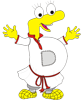 ПРИЛОЖЕНИЯСценарии народных праздниковв рамках работы по приобщению к русским народным традициям на основе годового праздничного кругаСценарий праздника для детей старшей и подготовительной группы «Осенины» (интегрированный праздник посвященный Дню матери с использованием народных традиционных игр и забав)Конспект мероприятия с элементами 
педагогических технологий:Развитие дружеских взаимоотношений старших дошкольников в музыкально – игровых ситуациях;Личностно – ориентированные технологии; Коррекционные технологии;Цель: Вызывать положительные эмоции, удовлетворение от совместной с родителями и детьми деятельности.Задачи:Предварительная работа:Детей необходимо заранее подготовить к этому мероприятию.
На музыкальных занятиях дети слушают разнохарактерную народную музыку в исполнении оркестра народных инструментов (закрепляют  названия и звучание народных инструментов), слушают и разучивают русские народные песни a'capella, знакомятся с народной хореографией (хороводы, элементы народного танца), играют на музыкальных народных инструментах (трещотки, бубенцы, ложки, колотушки и т.д.). Ведется предварительная работа с родителями воспитанников – подготовка к совместной инсценировке сказки «Теремок», разучивание с родителями хороводов и народных игр. Действующие лица:Скоморох и коробейник– взрослыйДети одеты в народные костюмы.Родители  сидят в зале на стульях, на плечах накинуты платки.Занавес закрыт.Музыка - выходит Скоморох.Внимание! Внимание! Внимание!
Открывается веселое гуляние!
Торопись, честной народ,
Всех вас ярмарка зовет! 
Под песню «Ярмарка» дети заходят в зал, идут по кругу (пляска).С ними выходят Скоморох и Коробейник.Скоморох. А ярмарка нынче не простая!Она праздничная, игровая!Посмотрите, мы  гостей пригласили, Чтобы они нас, а мы их повеселили.Коробейник  (с платками) Ярморочные ворота открываются,Гости (мамы) наши приглашаются!Дети приглашают мам и становятся в цепочку.Музыка. Все проходят в ворота из платков. Далее через середину идут парами по центру. Продолжение – «Ручеек».Коробейник и Скоморох (говорят с началом музыки)В золотые ворота, проходите господа.1-ый раз  - пускается,2-ой – разрешается,И на 3-ий раз – рады видеть Вас!Скоморох. А сейчас присядьте, отдохните,На товары ярморочные посмотрите.Рассаживаются на места.Скоморох. Эй, честные господа!Что душа твоя желает -
Все на ярмарке найдешь!
Всяк подарки выбирает,
Без покупки не уйдешь!
Коробейник. Кому бубен, кому ложки, Бубенцы и погремушки (раздает детям)Дети берут инструменты и пляшут с ними.ПлясуныКоробейник. А кому честной народИ трещотка подойдёт!Налетай, разбирай,Не плати, а так сыграй!Музыка. Дети берут муз инструменты.Оркестр.Играют партиями: 1- ложки, 2- трещотки, доска,3- бубенцы, погремушки.Коробейник. Не хотите, гости и вы поиграть?Наши инструменты тоже в руки взять!Оркестр (гости играют по очереди)Коробейник. Инструменты вы кладите и детей скорей берите,И вставайте с ними в круг – нам веселье лучший друг!(встают в круг)Инструменты все собрал, только бубен потерял.Скоморох. Это горе не беда, будет с бубном всем игра.Считалка: Я по улице пойду и куплю себе дуду,Громче дудочка дуди, мы играм – ты води!Игра «Веселый бубен»Скоморох. А теперь честной народ, начинаем хоровод.Ярмарка! Ярмарка! Гуляй, кому гуляется!Собирайтесь, наряжайтесь, парами прогуляйтесь!Вы, гости не зевайте, себе пару выбирайте!Хоровод «Ри-на-на»Скоморох. Ах, как долго все плясали!Видно ноженьки устали.Предлагаю отдохнуть,И умом сейчас блеснуть!Проходите, господа, на законные места.(все садятся)Коробейник. А у меня, среди прочего товараКнижек для ума немало!Есть и сказки, ребятня!Да с названием беда!Конкурс для детей «Назови правильно сказку»Проводит коробейникСкоморох. Гости тихо так сидят, И восторженно  глядятНа наших умненьких ребят.Коробейник. Ну-ка, гости, ну-ка, душки!Навострите свои  ушки…Есть вопросы и для Вас,Зачитаю их сейчас!Конкурс для мам по сказкам.Скоморох. Не ходите никуда!Подходите все сюда!Балаган мы открываем,В нём сыграть вас приглашаем!Музыка. Дети идут одевать шапочки, взрослые идут к инструментам заместителям.Инсценировка сказки «Теремок»Показывают дети, озвучивают гости.Коробейник. А на этом прилавке заколки да булавки.Ленты, да броши – товар весь хороший.Скоморох.  Эй, народ,  не зевай, бери ленту, на игру  скорей вставай.Считалка: Таря – Маря
В лес ходила,
Шишки ела - 
Нам велела.
А мы шишки не едим,
Таре – Маре отдадим.Дети и гости встают лицом в круг, руки держат за спиной. Считалкой выбирается ведущий – Заря, он ходит позади детей с лентой и говорит:«Заря – заряница, красная девица.По полю ходила, ключи обронила,Ключи золотые, ленты голубые, Кольца обвитые – за водой пошла!»С последними словами водящий встаёт между двух играющих и протягивают ленту, по счету: «1,2,3 – беги!»,  они бегут в разные стороны по кругу. Тот, кто первый возьмёт ленту, становится Зарёй.Игра «Заря». Остаются стоять.Скоморох. Ай, да мамы, молодцы!И ребята удальцы.А у меня у Скоморошки,Загадок целое лукошко.Последняя загадка про самовар.Скоморох. А сейчас заведём веселый пляс.Танец «Самовар»Коробейник. А вот к чаю медовые прянички,Тульские, московские,Пряники местные Петровские.А вот от Ванечек и Манечек Для наших мам есть особый пряничек!Скоморох. Так чего же зря стоять! Чай пора всем наливать!Фольклорное развлечениедля старшего дошкольного возраста «В гостях у тётушки Марьюшки»Конспект мероприятия с элементами 
педагогических технологий:Развитие дружеских взаимоотношений старших дошкольников в музыкально – игровых ситуациях;Личностно – ориентированные технологии; Коррекционные технологии;Подготовила и провела:музыкальный руководитель высшей квалификационной категории Братова Людмила ИвановнаЦель: Вызывать положительные эмоции, удовлетворение от совместной деятельности.Задачи:Рекомендации: Занятие проводится в музее русской избы. Беседа с Тётушкой Марьюшкой в избе даёт возможность детям теснее соприкоснуться с культурой и бытом русского народа, прочувствовать происходящее на эмоциональном уровне.
Предварительная работа:Детей необходимо заранее подготовить к этому мероприятию.
На музыкальных занятиях дети слушают разнохарактерную народную музыку в исполнении оркестра народных инструментов (закрепляют  названия и звучание народных инструментов), слушают и разучивают русские народные песни a'capella, знакомятся с народной хореографией (хороводы, элементы народного танца), играют на музыкальных народных инструментах (трещотки, бубенцы, ложки, колотушки и т.д.)Дети с воспитателем посещают избу – музей, где воспитатель наглядно знакомит детей с жизнью и бытом русского народа. В группе знакомятся с пословицами и поговорками о труде, трудолюбии и мастерстве.Действующие лица:Тётушка Марьюшка – взрослыйДети одеты в народные костюмы.Сценарий мероприятия:Музыкальный руководитель.  Ребята, сегодня мы с вами собрались погулять, поиграть, с осенью попрощаться.  И нас ждёт в гости Тётушка – Марьюшка.  Музыкальный руководитель и дети идут к дому хороводом, в конце хоровода выполняют русский поклон.
У избы стоит Хозяюшка – Тётушка Марьюшка: Здравствуйте, гости дорогие.Музыкальный руководитель  и дети: Здравствуй, Хозяюшка.Хозяйка. Пришли на посиделки проситься?Музыкальный руководитель.  Да! У тебя изба хорошая, светлая. Пусти на посиделки.Хозяйка. Проходите, устраивайтесь поудобнее. Проходите, ребятки, не стесняйтесь! Чувствуйте себя, как дома, но не забывайте, что вы в гостях!Дети проходят в избу, рассаживаются.Музыкальный руководитель.  Вот зашли вас проведать, узнать про здоровье ваше…, да повеселиться.Хозяйка. Спасибо за внимание и уважение. Здоровье хорошее чего и вам желаю.Музыкальный руководитель.  Хозяюшка, хотелось бы мне, чтобы вы ребятам рассказали о том, как раньше жилось в старину, какие песни пелись, как праздники праздновались…Хозяйка. В старые времена был такой обычай у русских людей: как заканчивали полевые работы – собирали урожай, а хлеб в закрома засыпали – коротали осенние, да зимние вечера вместе, устраивали посиделки. Как говорится в русской пословице: «От скуки бери дело в руки». Мужчины около печи валенки подшивали, обувку чинили,  игрушки ребятам малым вырезали. Одни из глины посуду лепят, другие из дерева ложки да плошки вытачивают. А девицы проводили время  за любимым рукоделием. Кто за прялкой сидит, кто узор на полотенце вышивает. Вденут ниточку в иголочку – и ну узоры вышивать. Рукодельницами называли тех хозяек, которые хорошо знали эти работы, с любовью и желанием шили, вязали, красиво вышивали. Делали свою работу с большой любовью и мастерством.То песню затянут, то шуткой перебросятся. Весело было! Вот работа у них и спорилась.  «Умелые руки не знают скуки»«Землю красит солнце, а человека труд»«Маленькое дело лучше любого безделья»«Есть терпение – будет и умение»«Дело мастера боится»Хозяйка. Жилось в старину весело и тяжело. Люди много работали, чтобы прокормить себя: вставали задолго до рассвета, землю пахали, сеяли, урожай собирали, за скотиной ухаживали, сено для неё на зиму запасали, корма, значит. Дел у крестьянина куча, всего за день не переделать. А ещё дровец на зиму успеть запасть, обувку теплую подготовить, домишко своё подправить, да мало ли ещё чего, всего и не перескажешь. В те времена русский народ полностью зависел от своего труда, как справляется со своим хозяйством. Даже поговорка была такая: «Как потопаешь, так и полопаешь!», вон как! Но за то после всех забот, а бывало это осенью, когда весь урожай собран, устраивались и праздники: праздничные посиделки, вечеринки. В праздники было принято веселиться от души, в гости ходить и к себе приглашать.  Собирались в складчину у кого-нибудь в избе и гуляли, отдыхали от трудов тяжких. Веселье полным ходом – шутки-прибаутки, как горох, так и сыпались ото всех углов. А уж под балалайку так отплясывали, что земля ходуном ходила под ногами.Хозяйка. По секрету вам скажу: я вам что-то покажу. Подойду сейчас к окошку… 	Ой, да здесь стоит лукошко. Что в лукошке там внутри, ну-ка, детвора, смотри!Достает  из лукошка осенние листочкиВот листочки расписные, в них загадки не простые, отгадки найдёте вы на грядке:Кругла, а не месяц.Желта, а не масло,С хвостиком, а не мышь?_________________ (Репка)Что же это? Тянем, потянем, а вытащить не можем.Алый сапог в земле горит?________________ (Свекла)Ни окон, ни дверей – Полна горница людей.___________________ (Огурец)Меня – единственную в мире – Не просто варят, а в мундире._____________ (Картошка)Носил мальчик зелёный кафтанчик,Стал паном – обзавёлся красным сарафаном.____ ( Помидор)За кудрявый хохолок лису из норки поволок.На ощупь - очень гладкая,На вкус – как сахар сладкая.______________ (Морковка)Скинули с Егорушки золотые пёрышки – Заставил Егорушка плакать и без горюшка. _______ (Лук)Воду пьёт – себя торопит. И растёт, и листья копит,Набирает вес кубышка – в середине кочерыжка. _____ (Капуста)Хозяйка. Нынче славный урожай уродился!Всего вдоволь, можно теперь и зиму зимовать, не пропадёшь!Урожай собран, время песни петь, хороводы водить!Музыкальный руководитель.  Загадки отгадали вы умело, а теперь пора за дело.	Мы по кругу пойдём, да капусту завьём.Хозяйка. Выходите скорей и пляшите веселей.Дети выходят из избы, становятся в круг.Исполняют хоровод «Вью я капусточку» (поют a'capella).В конце хоровода появляется Коза (игрушка)Коза: Вот так капуста, вот так кочан! Стоит, наливается, меня дожидается.	Ай,  да я Коза Козакеевна…  Хозяев нет.	Хорошо, когда на грядке для тебя готов обед.Музыкальный руководитель.  Ребята, надо от козы капусту спасать, да плетень заплетать.	Тары-бары, растобары подтяните шаровары.	Трынцы, брынцы, тра-ля, ля начинается игра.Игра «Плетень»Дети становятся в две шеренги друг напротив друга, «заплетают плетень», т.е. берутся за руки перед собой через одного. Сначала идут шеренгами – приветствуют друг друга. Затем звучит плясовая музыка, дети свободно пляшут. Музыка обрывается, дети должны заплести плетень, каждый в своей шеренге.Музыкальный руководитель.  Вед. Тень, тень, потетень, в огороде-то плетень.	В избе печка топится, бабушка торопится:	Она репу печет, по тарелочкам кладёт.	Кот к тарелке - скок! Себе нос обжёг.Хозяйка – Тётушка Марьюшка хвалит детей за то, что не пустили назойливую козу в огород, и приглашает снова в избу.Дети с ведущей возвращаются в избу.Музыкальный руководитель.  Наш досуг порою мелок и чего там говорить.	Скучно жить без посиделок, их бы надо возродить.Хозяйка. А какие посиделки без песен? Ребята, а вы пословицы о русской песне знаете?	«Хорошая русская песня дух бодрит»	«С хорошей русской песней и труд спорится»	«Где песня поётся, там весело живется»Музыкальный руководитель. Старину мы уважаем, старину мы бережём и в избе не унываем песни звонкие поём. Мы с весёлой песней дружим, хорошо живём, не тужим.Исполняют русскую народную песню «Пошла млада за водой» (поют a'capella, на припев подыгрывают на музыкальных инструментах).Хозяйка. Эй, девчоночки – подружки, веселушки – хохотушки.	Эй, ребята – молодцы, озорные удальцы.	Бери ложки поиграть, песню русскую прославлять.Дети играют на ложках под русскую народную мелодию «Я с комариком плясала»Хозяйка. Тар-тара, тар-тара, внимание детвора!	Ой, туру-туру-туру, поиграем мы в игру.	Вы, ребята, не зевайте, на мои вопросы отвечайте!Игра «Чепуха».Каждый играющий загадывает какой-либо предмет. Водящий задаёт вопрос, предполагающий действие:  Чем ты сегодня умывался? (лаптем) Что ты утром съел? (башмак) Ты когда-нибудь летал и  на чём ? (на метле). Тот играющий, чей ответ в большей степени соответствует вопросу, становится водящим.Музыкальный руководитель.  Полно слушать всякий вздор, выходи скорей во двор!	Берись за руки, народ, начинаем хоровод!Дети исполняют хоровод «Виноград» (поют a'capella)Хозяйка. У кого там хмурый вид? Снова музыка звучит.	Становитесь, детвора! Ждёт вас русская игра!Музыкальный руководитель.  Собирайся, народ! Шире, шире хоровод! Будем мы в игру играть, да самых лучших выбирать! Игра «Кружева»Играющие выбирают двух водящих (лучше взять русскую народную считалку), один – «челнок», другой – «ткач». Остальные встают парами, образуя  полукруг. Пары берут друг друга за руки и делают «ворота». Челнок встаёт у 2-ой пары, а ткач у 1-ой. По сигналу челнок начинает бегать змейкой, а ткач его догоняет. Если ткач догонит челнок, прежде чем он добежит до конца полукруга, то становится челноком, а ткач выбирается из других играющих.Музыкальный руководитель.  Гуляй, Матвей, не жалей лаптей!	Батька лыка надерёт – лапти новые сплетёт!	Лапти новые сплетёт, да плясать пойдёт!«Русская плясовая» на усмотрение музыкального руководителя.	Хозяйка. Мы играли, танцевали, песни дружно распевали.	Я для вас, мои друзья, угощенье сберегла.Раздает детям угощение. Дети благодарят Хозяйку и прощаются.Театрализованное  представлениес участием детей старшего дошкольного возраста«Пришли Святки – запевай колядки»Использованы педагогические технологии: Игровые; Художественно – творческое развитие старших дошкольников в хороводных играх; Развитие певческих умений (пение a’capella);Цель: Вызывать положительные эмоции, удовлетворение от совместной деятельности.Задачи:Действующие лица:Скоморох, Тётушка Марья, Баба Яга – взрослые
Чёртик, Коза – детиЗал поделён на две части: дальняя часть оформлена в стиле деревенской избы и закрыта занавесом, до занавеса – улица.Звучат вариации на русские народные темы. Дети входят парами (расходятся пара направо, пара налево, встречаются – кланяются, продолжают гулять, останавливаются лицом к зрителям)Дети: Чем дальше в будущее входим, тем больше прошлым дорожим.И в старом красоту находим, хоть новому принадлежим.На завалинках, в светёлке, иль на брёвнышках каких,
Собирались, да на Святки посиделки молодых.Нынче тоже были Святки, так чего зря говорить.
Мы б хотели посиделки наших предков повторить!Скоморох: Вспомним, ребятки, что такое Святки?Дети: Праздник этот самый длинный, он весёлый и старинный.
Наши предки пили, ели, веселились две недели.От Рождества и до Крещения, приготовив угощение,Пели разные колядки, по дворам ходили в Святки.Наряжались и шутили, праздник ждали и любили.
Так давайте же сейчас встретим мы его у нас.Скоморох: Эй, девчонки – подружки, веселушки, хохотушки!
Эй, ребята, молодцы, озорные удальцы!
Выходите погулять – зимушку русскую прославлять!Дети инсценируют песню «Как на тоненький ледок»Скоморох: Хлопья белые летят, холоднее стало.
Только, Зимушка, ребят ты не испугала.Дети: Нет! Нет! Не испугала!Кто на горке, на горе, на широком, на дворе.Кто на лыжах, кто повыше, кто с разбегу, кто по льду.Кто по снегу с горки – ух! Бух! Захватывает дух!Дети  исполняют музыкально – ритмическую композицию «Зимние забавы»Скоморох: А теперь, детвора, по дворам идти пора!
Собирайтесь, одевайтесь, в чудные маски наряжайтесь!(дети берут из мешка маски и одевают)Воробушек летит, хвостиком вертит.
А, вы люди, знайте, столы накрывайте!
Гостей встречайте, Новый год справляйте!Дети:Ой, сегодня, а не завтра, не вчера к нам приехали святые вечера.В белых санях, да на резвых конях.
Развесёлые Святки – песни, игры, колядки!Идут к первому домуСкоморох: Маленький хлопчик сел на сугробчик,
В дудочку играет, Коляду потешает.
А вы не стойте, тили-бом, а стучитесь в первый дом!Дети поют a’cappella «Коляда накануне рождества»В записи звучит лай собаки.Скоморох: Никто не отвечает, собака только лает!
Видно не добрые хозяева здесь живут.
Для таких хозяев, другие колядки поют!Дети:Кто не даст пирога, сведём корову со двора!Кто не даст лепёшки, завалим снегом окошки!Кто не даст киселя, уведём за хвост коня!Кто не даст хлеба, уведём седого деда!Кто не даст ветчины, тому поколем чугуны!-  А давайте-ка, пойдём к тёте Марье! Хозяйка она хорошая, гостям всегда рада!-  А пирогами, да блинами на всю округу славится!(все соглашаются)Скоморох: А, правда, пойдём!Дети идут и поют «Пошла коляда»Занавес открывается. Хозяйка хлопочет у печки.Дети:Как Христово Рождество подкатилось под окно.
Наша-то колядка ни мала, не велика.
Под окошком шьёт, пирожка ждёт.А уж в этом дому пирожок дадут в меду.
Пусти тётушка Марья погреться.На пороге мы стоим, здравствуйте не говорим,
Скажем по-другому: «Мир вашему дому»_____ (русский поклон)Хозяйка: Здравствуйте, гости дорогие, милости просим
(дети проходят в избу, рассаживаются по скамейкам).
Только кисель у меня ещё не сварен, а тесто только-только поспевает.
Ну, да ничего! Посидим рядком, поговорим ладком, как в старину бывало.
Помню, в молодости весело было зимой. С Рождества Христова начинались Святки – веселились все ребятки. Пели, плясали, в игры играли.Дети: А в какие игры играли?
Хозяйка: В разные. Да вот, хоть в колечко (показывает кольцо)Дети с хозяйкой играют в русскую народную игру «Колечко» Хозяйка: Ох, и молодцы вы, ребятушки.
Ты Машенька ловко колечко передавала, а ты, Катенька, хорошо его в ладошках держала. А вы, Ваня и Егор, крепко девчат держали, на крылечко их не пускали…Дети: Что ж, тётушка Марьюшка, гостей-то принимаешь, а имён их не знаешь, всех перепутала!Хозяйка: Ой, что же это я всех перепутала? Вот беда! Наверное, это чёрт попутал меня с утра! Эй, чёрт, чёрт! Не таись! Малым детушкам покажись!Под музыку выходит Чертёнок  (крутит хвостиком, прыгает, ребят пугает, дети прячутся за лавки, чёрт подходит к хозяйке)Чёрт: Дайте мне не мало: колбасы, да сало.
Дай свиные ножки, пышки, да лепёшки.
Каши горшок, пирога кусок.
Тётенька, добренька, дай кусочек сдобненький.Хозяйка: Ишь ты, не плясал нам, не пел, а угощенья захотел.Чёрт: Песню вам я не спою, а игрой повеселю.Чертёнок играет с детьми в русскую народную игру «Растяпа»(в конце игры чертёнок хватает метлу и убегает, дети садятся на лавочки)Хозяйка: Ну, чертяка, убежал и метлу мою украл.
Хорошо мой берестяной туесок остался. Очень я им дорожу. Дети: А что в нём, тётя Марья?
Хозяйка: Туесок мой не простой, ребятки.Там, где в травах ветер сладкий, где за полем бор степной,
Собираю я загадки в туесок берестяной.
И пропахла в нём береста земляникой и смолой,
Спелой рожью, мёдом с воском и травою луговой.
Вот вам я их сейчас и загадаю…Загадки:Мушки белые летят, они не пьют и не едят____________ (снежинки)Текло, текло и под стекло легло________________ (река подо льдом)Рассыпала Лукерья серебряные перья,
Закружила, замела, стала улица бела____________ (метель)В гору – деревяшка, а с горы – коняшка__________ (сани)Упрятались голышки в мохнатые мешки.
Четверо вместе, один на шесте________________ (пальцы в рукавичке)Погляди в оконце, лежит белое суконце________ (снег)Трескучий ядрён, намостил мостён,
По дворам пробежал, все ока расписал_________ (мороз)Гуляет в поле, да не конь, 
летает на воле, да не птица____________ (вьюга)Белый Тихон с неба спихан,
Где пробегает – ковром устилает ___________ (снег)Хозяйка: Загадки, вижу, вы мастаки отгадывать. А вот в туеске моём ещё и пословицы есть. Сейчас зима – бела и пословицы мои о зиме будут.
Я начало начну, а вы конец доскажите:Январь – году начало, зиме – серединаЗима не лето – в шубу одетоВ зимний холод каждый молодМороз е велик, да стоять не велитХозяйка Ох, засиделась я с вами. У меня уже и тесто поспело. 
Пора «козульки» в печь ставить.
А, вы ребята, пока выходите, хороводы поводите.Дети исполняют хоровод «Светит месяц»Девочка: Хорошо плясали ножки, милые подружки!
Только что за посиделки, без русской частушки.Дети исполнят частушки (подыгрывают на музыкальных инструментах):Если б не было воды, не было б и кружки,
Если б не было девчат, кто бы пел частушки.Эй, топни нога, топни правенькая.
Я плясать пойду сама, хоть и маленькая.Не хотела я плясать, стояла и стеснялася,
А гармошка заиграла – я не удержалася!По деревне я шла и Ванюшку видела,
Под кустом сидел и плакал – курица обидела!На столе стоит горшок, а в горшке том тесто,
Испеките мне пирог, а то не тронусь с места!Ой, ребята, нынче Святки, все пошли мы на колядки.
Там блины, «козульки» и кисель в кострюльке!У частушки есть начало, у частушки есть конец.
Кто частушки наши слушал, прямо скажем – молодец!Хозяйка хвалит детей, раздаётся стук.Хозяйка: Никак, ещё ряженные,  в гости идут?Под русск. нар мелодию «Подгорка» выходит Баба Яга, 
(декламирует):- Колядую, колядую, кашу носом в печке чую.
Колбасу, пирог я вижу. Подавай, а то обижу!Хозяйка: Что за гостья к нам пришла, ох не добрые глаза.
Волосы торчком, а нос большим крючком.Баба Яга: Я Бабка Яга – костяная нога, на кого подую – того заколдую.Хозяйка: Зря ты бабка угрожаешь, наших деток ты не знаешь…Дети бегут и окружают Б.Я.Дети: Мы как разом-то все дунем, да ещё три раза плюнем,
Закружишься чудовище, и век не остановишься________ (дуют)Б.Я. вертится и кричит: Хватит, хватит я уже, не угрожаю, лучше с вами поиграю!Дети играют с Бабой ЯгойДети поют, дразнят Б.Я. и перепрыгивают метлу.Б.Я. хвалит детей за ловкость.Баба Яга: У тебя, хозяйка, Марья, метла такая крепкая:
Хоть дорожки разметай, хоть верхом на ней летай!Хозяйка: Так вот кому чёрт мою метлу уволок. Баба Яга: Отдай ты мне метлу, а я за это приведу козу.Хозяйка: Ну, ладно, забирай метлу, подавай сюда козу.Под русскую народную  мелодию «Полянка» выходит Коза и танцует.Баба Яга:  Козушка моя серая по горке ходила,
Коза моя смелая Волчика дразнила.
(Коза подпрыгивает и грозит рожками)
Волк такого не стерпел, взял козушку и съел.
(Коза падает на пол, дёргает ножками)Дети жалеют козу:Этой Козушке, тётка Марья не много надо: Решето овса, поверх колбаса, да три куска сала.Вместе: Что б коза встала!Коза встаёт и говорит: По деревне всей пойдём, коляду – Авсень споём!Дети исполняют «Сею – вею»Хозяйка: На Новый год, на новое счастье уродись пшеничка, горох, чечевичка!
На поле – копнами, на столе – пирогами.
Что же, ребятушки, как говорится, не красна изба углами, а красна – пирогами.
Вот и у меня всё готово. Пора кисельку испить, да «козульку» закусить…А всем добрым людям мы хотим сказать:С Новым годом вас, со всем родом!Что б здоровы были, много лет жили!Чтобы каждый день обновы носили!Будьте добрые люди богаты!Баба Яга: Желаю денежки грести вам лопатой! Хозяйка: Будьте счастливы, милые мои,
Мы желаем вам света, да любви!
Сценарий праздника на улице «Масленица»Использованы педагогические технологии: Игровые; Художественно – творческое развитие старших дошкольников в хороводных играх; Развитие певческих умений (пение a’capella);Цель: Вызывать положительные эмоции, удовлетворение от совместной деятельности, продолжать знакомство с народными традиционными праздникамиЗадачи:Фольклорный праздник на улицедля старшего дошкольного возраста «Весну красную встречаем, жаворонков закликаем»Конспект мероприятия с элементами 
педагогических технологий:Развитие дружеских взаимоотношений разновозрастных  дошкольников в музыкально – игровых ситуациях;Личностно – ориентированные технологии; Коррекционные технологии;Цель: Вызывать положительные эмоции, удовлетворение от совместной, в том числе разновозрастной деятельности.Задачи:Предварительная работа:Детей необходимо заранее подготовить к этому мероприятию.
На музыкальных занятиях дети слушают разнохарактерную народную музыку в исполнении оркестра народных инструментов (закрепляют  названия и звучание народных инструментов), слушают и разучивают русские народные заклички, песни a'capella, знакомятся с народной хореографией (хороводы, элементы народного танца), играют на музыкальных народных инструментах (трещотки, бубенцы, ложки, колотушки и т.д.)Ход мероприятия:Звучит музыка - дети и гости собираются на улице.Веснушка 1: Здравствуйте, гости дорогие!Веснушка 2: Здравствуйте, ребята! Как мы вас всех видеть рады!Вместе: Мы весёлые веснушки! Красавицы Весны подружки!Ведущий: Вышли мы погулять, Весну красную встречать!
Но не знаем где её искать?Веснушка 1: Дружно в хоровод вставайте, песню звонко запевайте.Веснушка 2: Песня звонкая лети, весну – красну в наш край приведи!Хоровод «Ой, бежит ручьем вода»
Ой, бежит ручьём вода –
Нету снега, нету льда.
Ой, вода! Ой, вода!
Нет ни снега, нет ни льда!
Прилетели журавли
И соловушки-малы.
Журавли, журавли!
И соловушки-малы!
Мы весняночку поём,
Весну красную зовём!
Ой, поём! Ой, поём!
Весну красную зовём! Выходит Зима.(М.А. – дать девочкам коромысла для инсценировки) Зима. Рано вы меня забыли, я ещё не уходила.
Не придёт к вам Весна, буду царствовать сама!Веснушка 1:  Но нам хочется тепла, солнце высоко встаёт и растает скоро лёд!Зима. Аль, со мной вам было скучно?Веснушка 2:  Все ребята веселились, в снежки играли, не ленились.
Бабы снежные лепили, крепости из снега мастерили,
Катались на лыжах и на санках, ходили в шапочках-ушанках.Инсценировка песни «Как на тоненький ледок»Веснушка 1: Зима, с тобой нам было хорошо, 
Но день становится длиннее и на улице теплее. 
Светлеет небо, тает снег, пора уже и быть весне.Зима. Хотите снега  мои топить, да Весну приваживать? 
Я Зима-госпожа: как захочу, так и будет. 
Захочу, уйду, захочу ещё морозы напущу.Дети: Мы мороза не боимся, мы поём и веселимся.Русская народная игра «Молчанка»Кони, кони, мои кони,
Мы сидели на балконе.
Чай пили, чашки мыли,
По- турецки говорили:
Чаб-чаляби, чаб-чаляби.
Прилетели журавли
И сказали всем: «Замри!»А кто первый отомрёт, 
Тот получит шишку в лоб.
Не смеяться, не болтать,
А солдатиком стоять!Веснушка 2:  Полно, Зимушка! Пришла тебе пора, уходить со двора!Зима: Обойду свои владенья, снега вам насыплю я. 
Вот уж будет вам веселье: играть в снежки вы будете, да про Весну забудете!Зима  уходитДети: Гр. №2: Нам, зима ты надоела, и весь хлеб у нас поела.
Все дрова у нас пожгла, с крыш солому унесла.Гр. №6: Весна, Весна, проснись ото сна.
А ты, Зима, ступай за моря.
Надоела ты нам, наскучила,
Руки, ноги отморозила.Гр. №9: Благослови, мати, Весну закликати,
Весну закликати, Зиму провожати.
Пусть Зима уходит впрок, 
Весну  пустит на порог.Веснушка 1: Ой, Весна – Весна, добрая матушка! 
Ты иди в наши края, прогони Зиму лютую. Все: Весна, весна красная,
Приди, весна с радостью, 
С великою милостью,
Хлебами обильными,
С дождями сильными!Веснушка 2. На свистульках будем мы играть, птиц с весною в гости звать!Играют на свистульках.Ведущий гр. №9: Хорошо вы голосам птичьим подражаете, свистом своим весну приглашаете. И вот уже из-за моря вереницей к нам вернулись птицы.Ведущий гр. №2: Всех перелётных птиц черней, чистит землю от червей. 
Вдоль по пашням мчится вскачь, а зовётся птица… Дети: Грач.Выходят в середину круга дети-грачи (дети гр. №9)Дети: Грачи – киричи, вы чьи?Грачи: Мы весны гонцы! Ведущий гр. №9: Самой раннею весной запоет певец лесной. 
Это зяблик распевает про любимый край родной! 
Зяблик первый узнает, что весна – красна идёт!Выходят в середину круга дети-зяблики (дети гр. №6)Ведущий гр. №9: Расскажите птицы, где вы бывали?
Что вы видали? Хорошо ли жили, с кем дружили?Зяблики: Мы скучали по деревне,
По скворечне, по деревьям, по соседу – воробью.Ведущий гр. №2: Скворушка, прилетай, себе домик выбирай! 
На дереве высоком, с крылечком широким!
Ты позвонче свисти, да почаще щебечи!Выходят в середину круга дети-скворушки (дети гр. №2)Ведущий гр. №9:  Жаворонки прилетите, холодную зиму унесите, теплую весну принесите! Нам зима-то наскучила, морозами замучила!Выходят в середину круга дети - жаворонки  (дети гр. №6)Ведущий гр. №9: Птицы, а вы Весну не видели?Жаворонки: Видели, видели. Это она нас с юга домой позвала.Ведущий гр. №2: Давайте, ребята, попросим птиц принести весну в наш край.Веснянка 1 и Дети: Журчик, ключик, паучок.
Прилетел к нам куличок.
Виту-виту-виту-лай!
Принеси весну в наш край!Веснянка 2: Уж ты пташечка,  ты залетная!
Ты слетай за сине море,
Ты возьми ключи весенние,
Замкни зиму, отомкни лето!Птицы «улетают» за Весной.Дети говорят заклички:
Гр. №2. Летел кулик из-за моря, 
Принес кулик девять замков. 
«Кулик, кулик, 
Замыкай зиму, 
Замыкай зиму, 
Отпирай весну, 
Лето тёплое!» Гр. №9. Жаворонки, 
Жаворонки, 
Прилетите! 
Красну вёсну 
Принесите! 
Зиму холодную 
Унесите!Гр. №6.  Жаворонки, прилетите!
Красну весну принесите!
Нет ни хлеба, ни картошки,
Самовар стоит на окошке,
Чай я выпил. Сахар съел,
Самовар на кол надел.Веснушка 1: Будем мы играть - золотые ворота для Весны  открывать. Веснушка 2: Гостей просим не зевать, с нами тоже поиграть.Игра «Золотые ворота».Идет матушка – Весна, отворяй ворота!
Первым март прошел, всех детей провёл!
А за ним апрель – отворил окно и дверь!А уж как пришел май – сколько хочешь, гуляй!
(Все проходят цепочкой через ворота, которые образуют веснушки, пригласить гостей встать в воротики) Веснушки: Идёт кулик, несёт ключик!Отворяй весну, замыкай зиму!Дети поют: «Чувиль -  виль -  виль, жаворогушки»Чувиль -  виль -  виль, жаворогушкиПрилетите к нам, принесите нам,
Лето теплое, весну красную.
Нам зима надоела, весь хлеб переела.Говорком: Весна-красна, на чем пришла?-На кнутике, на хомутике.Чувиль, виль, виль, жаворонушки – и!Дети исполняют несколько раз. Звучат в записи птичьи трели, появляются птицы с весной.Весна: Я – Весна красна!
Бужу землю ото сна,
Наполняю соком почки,
На лугу ращу цветочки.
Прогоняю с речек лёд,
Светлым делаю восход.
Всюду: в поле и в лесу,
Людям радость я несу! Веснушка 1. Здравствуй, матушка Весна, хорошо, что ты пришла.Веснушка 2. Весну красную встречаем, хоровод свой начинаем.Дети и взрослые встают в один хоровод, исполняют танец-игру «Шин».Звучит в записи «вьюга» появляется вновь Зима.Весна. Ой, ребята, посмотрите, Зима снова к нам вернулась.
(Обращается к Зиме) Здорова будь, Зима снежная.Зима. Бью челом тебе, Весна теплая.
Расскажи мне без утайки:
Почему тебя величают все,
Меня, Зимушку, проклинают все?Весна. Потому что ты больно лютая,
И холодная, и голодная.
Я же тепля и приветная.
Все поля и луга орошаю я.
Побыла, ты Зима, в гостях у людей.
Не пора ли тебе уходить из гостей?Ведущий (Л.И.) Выгляни, солнышко, из-за горы.
Выгляни, красное,  до вешней поры.
Видело ли ты, солнышко, девицу весну?
Ведущий  (Н.С.) Видело ль ты солнышко Зимушку – зиму?
Как она лютая от Весны ушла,
В мешке стужу несла, холод на землю трясла.Ведущий (Л. И.) Как говорили в старину, песни – веснянки зиму замыкают.Ведущий (Н.С.) Давайте, ребята, поможем зиме уйти до следующего года -  заведём для неё хоровод. Хоровод «Вот уж Зимущка проходит»Говорком: Прощай, зимушка-старушка, ты, седая холодушка!Веснушка 1. Попрощаемся с Зимой, помашем ей в след рукой.Дети: Ты прости – прощай, Зима – матушка! Ты на нас не серчай!
Ждём тебя через годок, на осенний,  на листок! Зима уходитВеснушка 2. Весна красна, на чем пришла?Весна. На кнутике, на хомутике. 
На овсяном пучке, на пшеничном колоске.Веснушка 1. Весна - красна, что ты нам принесла?Весна: Принесла я вам здоровье: 
Первое - коровье,  Второе – овечье, Третье – человечье.
Солнце красное, небо ясное, тепло у ворот и весёлый хоровод.Дети и гости включаются в пляску «Повертуха наборная»Веснушка 1. Как мы весело плясали и нисколько не устали.Веснушка 2. А теперь не зевай, и скорее в круг вставай.Веснушка 1. Сыпать снег зима устала. Кап-кап-кап, весна настала!Веснушка 2. Где ты, солнышко, проснись! Где ты скворушка, вернись!Дети:
Солнышко, покажись! Красное снарядись!
Выйди поскорее, будь к нам подобрее.
Сядь на пенёк, посвети весь денёк!Весна. Солнце, солнце выходи! Птиц с собою приноси!Появляется солнце, выносит на подносе «гнездышки», сделанные из салфеток, с испечёнными жаворонками.Весна. Здравствуй, солнышко –колоколнышко.  Солнце. Здравствуйте,   люди добрые! 
Попало ваше тесто в горячее место.
Попало - не пропало! Жаворонками стало!Дети едят, оставляют головкиУгощают гостей:Жавороночек, принеси весну на своём хвосту,
На сохе, на бороне, на ржаной копне,
На ржаной копне, на овсяном снопе!Весна. Детушки, жаворонков съели? Мамочке головушку оставили? (дети: да)Поют:Весна - красна, на чем пришла?
На жердочке, на бороздочке.
Кулики, жаворонки, прилетите к нам в одонки,
Посылаем вам головки!Весна. А теперь «головушки» уберем, мамочке любимой отнесём.Дети убирают свернутые салфетки в карман, Весна берёт жаворонков на палочке (испечённых из теста).Солнышко играет с детьми: закличка с движением -  «Солнышко»А уж ясно солнышко (дети поднимают руки вверх)Припекло, припекло (выполняют плавные махи вверху)И повсюду золото разлило, разлило (опускают руки вниз, шевелят пальчиками)Ручейки на улице все журчат, все журчат! (качают руками вправо и влево)Журавли курлыкают (пальчики сложены в клювики)И летят, и летят (выполняют махи перекрещенными ладонями)Расцвели подснежники да в леске, да в леске (обе ладони складывают в бутончик, который постепенно раскрывается)Скоро всей земелюшке быть в венке, быть в венке (разводят руки перед собой – круг)Ой, солнышко – батюшка, угоди, угоди (поднимают руки через стороны вверх, шевеля пальчиками)А земелюшка – матушка уроди, уроди (наклоняются вниз корпусом, с поклоном)Солнышко. Весна – красна, для ребят, что ещё ты припасла?Весна. А ещё, ребятки, принесла я вам загадки.
(Отдаёт загадки, сделанные в виде листочков Веснушкам, кто из детей первый отгадает – получает жаворонка на палочке)

Спереди у птички шильце,
Позади у птички вильце!
Сама птичка мала,
А за морем была (ласточка)

Всех перелетных птиц черней, 
В пашне ищет он червей, 
Взад-вперед по пашне вскачь, 
А зовется птица… (грач). 

В лесу ночном горюет птица, 
Она назвать себя боится. 
– Ку-ку… Ку-ку… 
Не спит опушка, 
А птицу эту звать… (кукушка). 

Мы построили вдвоем 
Для гостей весенних дом, 
А верней сказать – дворец. 
Прилетай сюда… (скворец). Ищет целый день он крошки,
Ест букашек, червяков,
Зимовать не улетает,
Под карнизом обитает… (воробей)Окраской – сероватая,
Повадкой – вороватая.
Крикунья хрипловатая - 
Известная персона. Кто она? (Ворона)

Ведущий гр. №2. Мы на сороки птичек лепили, цветные ленты купили.
Птичек снарядили, на столб посадили.Раздать детям палочки с жаворонкамиВедущий гр. №9. Красавица, весна!
Птичий дворик есть у нас,
Мы к нему пойдем сейчас.
Скоро в домике будет веселье.
У крылатых жильцов – новоселье.Дети, идут к птичьему дворику,  держа в руках палочки с жаворонками,   и поют «Чувиль, жаворонушки»Крошат в кормушку жаворонков с палочек.Стихотворение у кормушки.
Мы кормушку смастерили, мы столовую открыли!
Воробей, снегирь – сосед, будет вам зимой обед!
В гости в первый день недели к нам синицы прилетели!
А во вторник, посмотри: прилетели снегири.
Три вороны были в среду, мы не ждали их к обеду.
А в четверг – со всех краев стая жадных воробьев.
В пятницу в столовой нашей голубь лакомился кашей.
А в субботу на порог прилетели семь сорок.
Вот настал последний день недели – воскресенье, воскресенье!Ведущий гр. №2. Вот, Весна, какой у нас птичий дворик. А ещё у нас есть много кормушек, потому что дети любят птиц и заботятся о них.Весна. Что ж, детвора, пора к своим кормушкам вам идти и конфетки там найти.Дети уходят на свои участки и поют:
Жаворонки – ноги тонки, прилетите к нам, принесите нам:
Конфетки на ветке, весну - красну, лето тепла – ю! На своих участках дети находят конфетки на ветке, кушают их.
Бросают хлебные шарики со словами:
Мороз, красный нос,
Вот тебе хлеб и овес,
А теперь убирайся,
Подобру-поздорову!Игра «Летела сова».Летела сова большая голова, 2 разаЛетела, летела, летела и присела.Головкой повертелаИ в стороны глядела.1.И громко так запела: «У-у, у-у, у-у!»2.И тихо так запела:«У-у, у-у, у-у!»3.И ничего не пела.Весна. А вас, дорогие гости, с праздником поздравляю!
Счастья будет вам горой, урожая воз большой,
На столе всегда пирог, лёгких вам всегда дорог!Веснушка 1. Вот так мы живём: пряники жуем.Веснушка 2. Мёдом запиваем, вас в гости приглашаемСценарий фольклорного праздника с элементами драматизации для детей старшего дошкольного возраста «Пасхальная сказка»Использованы педагогические технологии: Игровые; Художественно – творческое развитие старших дошкольников в хороводных играх; Драматизация;Цель: Вызывать положительные эмоции, удовлетворение от совместной деятельности, продолжать знакомство с народными традиционными праздниками.Задачи:Список использованной литературы:оят. ятые вечера на святки.а происходят и волшебные вещи имеются?ов. Веракса Н.Е., Веракса А.Н. Проектная деятельность дошкольников. Пособие для педагогов дошкольных учреждений. – М.: Мозаика-Синтез, 2016 Журнал «Музыкальный руководитель» №6, 2005. Якубовская Е.И., Ерёмина Н.В. «Развивающие игры, сказки, забавы для дошкольников». – СПб.: СПбАППО, 2008.Захарова С.Н. «Сценарии праздников для старших дошкольников». – М.: ВЛАДОС, 2004. Стр.95. Журнал «Музыкальный руководитель» №6, 2005. Сборник «Гармошечка-говорушечка» №5. - Москва «Музыка», 1986. Якубовская Е.И., Ерёмина Н.В. «Традиционные народные праздники в общеобразовательных учреждениях». – СПб.: СПбАППО, 2005. Захарова Татьяна Юрьевна– заведующий ГБДОУ № 81 Фрунзенского района СПбЛасточкина Екатерина Александровна– старший воспитатель ГБДОУ № 81 Фрунзенского района СПбБратова Людмила Ивановна– музыкальный руководитель ГБДОУ № 81 Фрунзенского района СПбЗыкова Наталья Сергеевна– музыкальный руководитель ГБДОУ № 81 Фрунзенского района СПбВострикова Елена Владимировна- воспитатель ГБДОУ № 81 Фрунзенского района СПбФизическое развитие Укрепление физического здоровья детей через активное использование подвижных народных игрРазвитие мелко моторики детей через использование пальчиковых народных  игрСоциально-коммуникативное развитиеРазвитие игровой деятельности, включая сюжетно-ролевую, театрализованную, режиссерскую и другие виды игр;Развитие навыка общения со сверстниками Формирование лидерских качеств детейУкрепление эмоциональных связей в коллективе группыВоспитание чувства патриотизма, основанного на русских традициях, посредством использования фольклорного материала в занятиях, праздниках, свободной деятельности детейРазвитие  эмоционального сопереживания и участия в игре-действии, приобщение всех  участников к традиции проведения народных праздниковХудожественно-эстетическое развитиеЗнакомство с народным творчеством (декоративно-прикаладным, песенным, танцевальным)Развитие ручного труда детейРазвитие музыкальности, навыков пения, танцаПознавательное развитиеФормирование и развитие представлений о явлениях общественной жизни через организацию проектной деятельности дошкольниковФормирование и развитие представлений об окружающем мире  Изучение традиций родного народа, обобщение  и закрепление  знаний о народных традициях, обрядовых праздниках, русских народных играх.Речевое развитие Формирование устной речи и навыков речевого общения с окружающими на основе овладения литературным языком своего народаРасширение и обогащение словарного запаса детейРазвитие просодической стороны речи (эмоциональность, мелодика, интенсивность и т.д.)Актуальность проблемыФизическое развитие Укрепление физического здоровья детей через активное использование подвижных народных игрРазвитие мелко моторики детей через использование пальчиковых народных  игрСоциально-коммуникативное развитиеРазвитие игровой деятельности, включая сюжетно-ролевую, театрализованную, режиссерскую и другие виды игр;Развитие навыка общения со сверстниками Формирование лидерских качеств детейУкрепление эмоциональных связей в коллективе группыВоспитание чувства патриотизма, основанного на русских традициях, посредством использования фольклорного материала в занятиях, праздниках, свободной деятельности детейРазвитие  эмоционального сопереживания и участия в игре-действии, приобщение всех  участников к традиции проведения народных праздниковХудожественно-эстетическое развитиеЗнакомство с народным творчеством (декоративно-прикаладным, песенным, танцевальным)Развитие ручного труда детейРазвитие музыкальности, навыков пения, танцаПознавательное развитиеФормирование и развитие представлений о явлениях общественной жизни через организацию проектной деятельности дошкольниковФормирование и развитие представлений об окружающем мире  Изучение традиций родного народа, обобщение  и закрепление  знаний о народных традициях, обрядовых праздниках, русских народных играх.Речевое развитие Формирование устной речи и навыков речевого общения с окружающими на основе овладения литературным языком своего народаРасширение и обогащение словарного запаса детейРазвитие просодической стороны речи (эмоциональность, мелодика, интенсивность и т.д.)Месяц проведения праздникаНазвание мероприятияСпецифика мероприятияЯнварь «Пришли святки – запевай колядки!»В мероприятии участвуют все группы детского сада. Воспитанники подготовительной к школе группы совместно с воспитателями и музыкальным руководителем проходят с колядками по остальным группам ДОУ. Воспитанники группы-организатора проводят с детьми подвижные и хороводные игры, колядуют, за что получают сладкое угощение, подготовленное родителями воспитанников.Февраль «Широкая масленица»Праздник общесадовский, проводится на улице. Для детей всех групп организуются совместные подвижные и хороводные игры, а также игра по станциям. По окончании праздника дети угощаются блинами, приготовленными родителями. На мероприятие приглашаются гости – родители, педагоги района (открытое мероприятие в рамках курсов), а также члены организации ветеранов по приглашению ГБДОУМарт «Жаворонки»Традиционный праздник, проводимый в последнюю неделю марта. Считалось, что весна приходит тогда, когда прилетают с юга жаворонки, а дети своими звонкими голосами способны поторопить прилет птиц и таким образом и приход весны. Праздник проводится на улице, дети делятся на подгруппы по возрастам.Апрель «Пасхальная сказка»Дети старшей или подготовительной группы готовят спектакль для малышей, рассказывающий о празднике пасхи. Далее проводятся совместные игры. При подготовке к празднику проводятся различные мероприятия как с детьми так и для родителей воспитанников.Октябрь «Капустница»Традиционный праздник, посвященный окончанию сбора урожая капусты. Проводится в ДОУ регулярно. Дети и воспитатели подготовительной к школе группы  приглашают в гости воспитанников других групп и показывают процесс квашения капусты, играют в тематические традиционные подвижные и хороводные игры сезонного содержания, угощают гостей.Ноябрь «Осенины»Проводится в различных формах: осенняя ярмарка,  осенние посиделки и проч. Праздник насыщен играми различного сезонного содержания, проводится как отдельно для групп, так и для нескольких групп. Образовательная область (по ФГОС)Работа с детьми в рамках проекта Работа с родителями в рамках проектаИтоговое мероприятие проектаПознавательно развитие- Беседы с детьми по темам «Овощи», «Сбор урожая», «Осенние изменения в природе»- комплекс занятий по ФЭМП и развитию речи, объединенный тематикой осени и урожая (сосчитаем овощи,  из чего сварить обед? И тд)- дидактические игры (Четвертый лишний, собери урожай)- изготовление совместно с детьми поделок для конкурса «Чудесные овощи»- изготовление фотоальбомов «Как мы вырастили урожай» - привлечение родителей к изготовлению атрибутов и костюмов для проведения праздникаПроводится в виде музыкального досуга или интегрированного занятия в группе. Социально-коммуникативное развитие- разучивание хороводных и словесных игр осенней тематики (Репка, вейся капустка ит.д.)- изготовление совместно с детьми поделок для конкурса «Чудесные овощи»- изготовление фотоальбомов «Как мы вырастили урожай» - привлечение родителей к изготовлению атрибутов и костюмов для проведения праздникаПроводится в виде музыкального досуга или интегрированного занятия в группе. Художественно-эстетическое развитие- продуктивная деятельность – рисование, аппликация, лепка (овощи, фрукты, наш урожай)- разучивание хороводных игр и хороводов с пением- изготовление совместно с детьми поделок для конкурса «Чудесные овощи»- изготовление фотоальбомов «Как мы вырастили урожай» - привлечение родителей к изготовлению атрибутов и костюмов для проведения праздникаПроводится в виде музыкального досуга или интегрированного занятия в группе. Речевое развитие- составление рассказов по картинкам - описательные рассказы- чтение художественной литературы- разучивание стихотворений- разучивание текстов подвижных игр- изготовление совместно с детьми поделок для конкурса «Чудесные овощи»- изготовление фотоальбомов «Как мы вырастили урожай» - привлечение родителей к изготовлению атрибутов и костюмов для проведения праздникаПроводится в виде музыкального досуга или интегрированного занятия в группе. Физическое развитие - подвижные игры в помещении и на улице (Вейся капустка, репка, золотые ворота, мак маковистый)- изготовление совместно с детьми поделок для конкурса «Чудесные овощи»- изготовление фотоальбомов «Как мы вырастили урожай» - привлечение родителей к изготовлению атрибутов и костюмов для проведения праздникаПроводится в виде музыкального досуга или интегрированного занятия в группе. Образовательная область (по ФГОС)Работа с детьми в рамках проекта Работа с родителями в рамках проектаИтоговое мероприятие проектаПознавательно развитие- Беседы с детьми по темам «поздняя осень», «Подготовка к зиме», - комплекс занятий по ФЭМП и развитию речи, объединенный тематикой «Изменения в природе» - дидактические игры (Четвертый лишний, собери урожай)- наблюдения в природе- экскурсии - экскурсия в выходной день - создание коллажа «Осень в моем городе»-  подготовка к празднику «Осенины» (постановка для детей сказки «Репка» «Теремок» )- изготовление костюмов и атрибутов к празднику Праздник проводится для всех возрастных групп в музыкальном зале. В старших и подготовительных к школе группах праздник проводится совместно с родителями в виде посиделок.Социально-коммуникативное развитие- разучивание хороводных и словесных игр осенней тематики (Репка, вейся капустка, селезень и утка ит.д.)- экскурсия в выходной день - создание коллажа «Осень в моем городе»-  подготовка к празднику «Осенины» (постановка для детей сказки «Репка» «Теремок» )- изготовление костюмов и атрибутов к празднику Праздник проводится для всех возрастных групп в музыкальном зале. В старших и подготовительных к школе группах праздник проводится совместно с родителями в виде посиделок.Художественно-эстетическое развитие- продуктивная деятельность – рисование, аппликация, лепка (осенние деревья, ветка рябины)- разучивание хороводных игр и хороводов с пением- экскурсия в выходной день - создание коллажа «Осень в моем городе»-  подготовка к празднику «Осенины» (постановка для детей сказки «Репка» «Теремок» )- изготовление костюмов и атрибутов к празднику Праздник проводится для всех возрастных групп в музыкальном зале. В старших и подготовительных к школе группах праздник проводится совместно с родителями в виде посиделок.Речевое развитие- составление рассказов по картинкам - описательные рассказы- чтение художественной литературы- разучивание стихотворений об осени- разучивание текстов подвижных игр- экскурсия в выходной день - создание коллажа «Осень в моем городе»-  подготовка к празднику «Осенины» (постановка для детей сказки «Репка» «Теремок» )- изготовление костюмов и атрибутов к празднику Праздник проводится для всех возрастных групп в музыкальном зале. В старших и подготовительных к школе группах праздник проводится совместно с родителями в виде посиделок.Физическое развитие - подвижные игры в помещении и на улице (Вейся капустка, репка, селезень и утка, заинька серенький)- экскурсия в выходной день - создание коллажа «Осень в моем городе»-  подготовка к празднику «Осенины» (постановка для детей сказки «Репка» «Теремок» )- изготовление костюмов и атрибутов к празднику Праздник проводится для всех возрастных групп в музыкальном зале. В старших и подготовительных к школе группах праздник проводится совместно с родителями в виде посиделок.Образовательная область (по ФГОС)Работа с детьми в рамках проекта Работа с родителями в рамках проектаИтоговое мероприятие проектаПознавательно развитие- Беседы с детьми по темам «Что такое святки?», «Зима»- комплекс занятий по ФЭМП и развитию речи, объединенный тематикой «Зима» - дидактические игры (Времена года, найди лишнее, установи закономерность)- наблюдения в природе- домашнее задание: «Расскажите детям о Рождестве» - изготовление костюмов, масок, атрибутов для проведения праздника- подготовка угощения для детей Одна из старших или подготовительных групп подготавливает колядки, игры, и нарядившись в костюмы, дети отправляются по всему детскому саду с колядками. В каждой группе проводятся подвижные и хороводные игры. Социально-коммуникативное развитие- разучивание хороводных и словесных игр  (заинька, попляши, как у бабушки Маланьи, как у дяди Трифона)- домашнее задание: «Расскажите детям о Рождестве» - изготовление костюмов, масок, атрибутов для проведения праздника- подготовка угощения для детей Одна из старших или подготовительных групп подготавливает колядки, игры, и нарядившись в костюмы, дети отправляются по всему детскому саду с колядками. В каждой группе проводятся подвижные и хороводные игры. Художественно-эстетическое развитие- продуктивная деятельность – рисование, аппликация, лепка (Зимний пейзаж, Рождественский ангел)- разучивание хороводных игр и хороводов с пением- разучивание частушек - слушание народных песен к Рождеству- домашнее задание: «Расскажите детям о Рождестве» - изготовление костюмов, масок, атрибутов для проведения праздника- подготовка угощения для детей Одна из старших или подготовительных групп подготавливает колядки, игры, и нарядившись в костюмы, дети отправляются по всему детскому саду с колядками. В каждой группе проводятся подвижные и хороводные игры. Речевое развитие- составление рассказов по картинкам - описательные рассказы- чтение художественной литературы- разучивание колядок- разучивание текстов подвижных игр- домашнее задание: «Расскажите детям о Рождестве» - изготовление костюмов, масок, атрибутов для проведения праздника- подготовка угощения для детей Одна из старших или подготовительных групп подготавливает колядки, игры, и нарядившись в костюмы, дети отправляются по всему детскому саду с колядками. В каждой группе проводятся подвижные и хороводные игры. Физическое развитие - подвижные игры в помещении и на улице (Вейся капустка, репка, селезень и утка, заинька серенький)- домашнее задание: «Расскажите детям о Рождестве» - изготовление костюмов, масок, атрибутов для проведения праздника- подготовка угощения для детей Одна из старших или подготовительных групп подготавливает колядки, игры, и нарядившись в костюмы, дети отправляются по всему детскому саду с колядками. В каждой группе проводятся подвижные и хороводные игры. Образовательная область (по ФГОС)Работа с детьми в рамках проекта Работа с родителями в рамках проектаИтоговое мероприятие проектаПознавательно развитие- Беседы с детьми по темам «Масленица», «Зима», «Русские забавы»- комплекс занятий по ФЭМП и развитию речи, объединенный тематикой Масленица» (сколько блинчиков в тарелке и проч)- наблюдения в природе- экспериментирование с пищевыми продуктами - Изготовление поделок – народные куклы – для семей воспитанников средней, старшей и подготовительных групп, солнышки – для воспитанников младшей группы и яслей. - Изготовление масок для детей для праздника, помощь музыкальным руководителям в изготовлении костюмов и атрибутов для праздника. - Выпекание блинов для угощения детей.- Родителям предлагается написать записки (по желанию), в которых можно описать все плохое, что происходило в прошедшем году, затем эти записки сжигаются. - приглашение родителей на праздникИтоговое мероприятие традиционно проводится  на улице. Воспитанники делятся на две подгруппы – ясли и младшая группа и средняя, старшая и подготовительная группы. Для малышей проводится праздник отдельно от остальных детей – проводятся игры, дети пляшут,  к ним в гости приходит сказочный герой. Затем происходит сжигание чучелка Масленицы и дети возвращаются в группы, где угощаются  блинами. Для старших детей проводится общий праздник, разделенный на две части: совместные хороводные и народные игры, далее игры по станциям. После этого сжигается чучело Масленицы и дети угощаются блинами. Социально-коммуникативное развитие- разучивание народных хороводных игр- разучивание хороводов- Изготовление поделок – народные куклы – для семей воспитанников средней, старшей и подготовительных групп, солнышки – для воспитанников младшей группы и яслей. - Изготовление масок для детей для праздника, помощь музыкальным руководителям в изготовлении костюмов и атрибутов для праздника. - Выпекание блинов для угощения детей.- Родителям предлагается написать записки (по желанию), в которых можно описать все плохое, что происходило в прошедшем году, затем эти записки сжигаются. - приглашение родителей на праздникИтоговое мероприятие традиционно проводится  на улице. Воспитанники делятся на две подгруппы – ясли и младшая группа и средняя, старшая и подготовительная группы. Для малышей проводится праздник отдельно от остальных детей – проводятся игры, дети пляшут,  к ним в гости приходит сказочный герой. Затем происходит сжигание чучелка Масленицы и дети возвращаются в группы, где угощаются  блинами. Для старших детей проводится общий праздник, разделенный на две части: совместные хороводные и народные игры, далее игры по станциям. После этого сжигается чучело Масленицы и дети угощаются блинами. Художественно-эстетическое развитиеРазучивание песен «Мы давно блинов не ели..» и хороводов «Вот уж зимушка проходит», народных игр «Золотые ворота», «Бояре» и других. Разучивание масленичных закличек, масленичных хороводовПродуктивная деятельность – рисование, аппликация, лепка  «Чучело для масленицы», «блинчики», «Угощение для гостей», «Саночки для катания с горы» и проч.- Изготовление поделок – народные куклы – для семей воспитанников средней, старшей и подготовительных групп, солнышки – для воспитанников младшей группы и яслей. - Изготовление масок для детей для праздника, помощь музыкальным руководителям в изготовлении костюмов и атрибутов для праздника. - Выпекание блинов для угощения детей.- Родителям предлагается написать записки (по желанию), в которых можно описать все плохое, что происходило в прошедшем году, затем эти записки сжигаются. - приглашение родителей на праздникИтоговое мероприятие традиционно проводится  на улице. Воспитанники делятся на две подгруппы – ясли и младшая группа и средняя, старшая и подготовительная группы. Для малышей проводится праздник отдельно от остальных детей – проводятся игры, дети пляшут,  к ним в гости приходит сказочный герой. Затем происходит сжигание чучелка Масленицы и дети возвращаются в группы, где угощаются  блинами. Для старших детей проводится общий праздник, разделенный на две части: совместные хороводные и народные игры, далее игры по станциям. После этого сжигается чучело Масленицы и дети угощаются блинами. Речевое развитие- составление рассказов по картинкам (скоро кончится зима)- описательные рассказы- чтение художественной литературы- разучивание масленичных закличек- разучивание текстов подвижных игр- Изготовление поделок – народные куклы – для семей воспитанников средней, старшей и подготовительных групп, солнышки – для воспитанников младшей группы и яслей. - Изготовление масок для детей для праздника, помощь музыкальным руководителям в изготовлении костюмов и атрибутов для праздника. - Выпекание блинов для угощения детей.- Родителям предлагается написать записки (по желанию), в которых можно описать все плохое, что происходило в прошедшем году, затем эти записки сжигаются. - приглашение родителей на праздникИтоговое мероприятие традиционно проводится  на улице. Воспитанники делятся на две подгруппы – ясли и младшая группа и средняя, старшая и подготовительная группы. Для малышей проводится праздник отдельно от остальных детей – проводятся игры, дети пляшут,  к ним в гости приходит сказочный герой. Затем происходит сжигание чучелка Масленицы и дети возвращаются в группы, где угощаются  блинами. Для старших детей проводится общий праздник, разделенный на две части: совместные хороводные и народные игры, далее игры по станциям. После этого сжигается чучело Масленицы и дети угощаются блинами. Физическое развитие - подвижные игры в помещении и на улице.- Изготовление поделок – народные куклы – для семей воспитанников средней, старшей и подготовительных групп, солнышки – для воспитанников младшей группы и яслей. - Изготовление масок для детей для праздника, помощь музыкальным руководителям в изготовлении костюмов и атрибутов для праздника. - Выпекание блинов для угощения детей.- Родителям предлагается написать записки (по желанию), в которых можно описать все плохое, что происходило в прошедшем году, затем эти записки сжигаются. - приглашение родителей на праздникИтоговое мероприятие традиционно проводится  на улице. Воспитанники делятся на две подгруппы – ясли и младшая группа и средняя, старшая и подготовительная группы. Для малышей проводится праздник отдельно от остальных детей – проводятся игры, дети пляшут,  к ним в гости приходит сказочный герой. Затем происходит сжигание чучелка Масленицы и дети возвращаются в группы, где угощаются  блинами. Для старших детей проводится общий праздник, разделенный на две части: совместные хороводные и народные игры, далее игры по станциям. После этого сжигается чучело Масленицы и дети угощаются блинами. Образовательная область (по ФГОС)Работа с детьми в рамках проекта Работа с родителями в рамках проектаИтоговое мероприятие проектаПознавательно развитие- Беседы с детьми по темам «Что это за праздник- пасха?»,  - раасказывается история празднования пасхи, также проводятся занятия по ФЭМП с использованием атрибутики праздника. (сколько курочка снесла яичек?, раскрасим яички и проч)Помощь в изготовлении костюмов и атрибутов для спектакля,  изготовление украшений для пасхального дерва (яички из бумаги с украшениями, расписанная яичная скорлупа и проч)Праздник проводится в следующем формате: дети старшей и подготовительной группы показывают спектакль  по мотивам русской народной сказки «Теремок» детям средней или младшей группы. После спектакля проводятся совместные подвижные и хороводные игры.Взможен вариант проведения праздника в форме «Пасхальной ярмарки» для детей и родителей, когда родители являются не зрителями а активными участниками мероприятияСоциально-коммуникативное развитие- разучивание народных хороводных игр- разучивание хороводов- подгтовка сценки – разучивание ролей, работа над созданием образа героев сказки (бабочка, белочка, волк, собачка) и выразительностью передачи образов.Помощь в изготовлении костюмов и атрибутов для спектакля,  изготовление украшений для пасхального дерва (яички из бумаги с украшениями, расписанная яичная скорлупа и проч)Праздник проводится в следующем формате: дети старшей и подготовительной группы показывают спектакль  по мотивам русской народной сказки «Теремок» детям средней или младшей группы. После спектакля проводятся совместные подвижные и хороводные игры.Взможен вариант проведения праздника в форме «Пасхальной ярмарки» для детей и родителей, когда родители являются не зрителями а активными участниками мероприятияХудожественно-эстетическое развитие- Продуктивная деятельность – апплкация «пасхальное яичко»- изготовление пасхального дерева – коллективная работаПомощь в изготовлении костюмов и атрибутов для спектакля,  изготовление украшений для пасхального дерва (яички из бумаги с украшениями, расписанная яичная скорлупа и проч)Праздник проводится в следующем формате: дети старшей и подготовительной группы показывают спектакль  по мотивам русской народной сказки «Теремок» детям средней или младшей группы. После спектакля проводятся совместные подвижные и хороводные игры.Взможен вариант проведения праздника в форме «Пасхальной ярмарки» для детей и родителей, когда родители являются не зрителями а активными участниками мероприятияРечевое развитие - беседы с детьми об истории праздника пасхиПомощь в изготовлении костюмов и атрибутов для спектакля,  изготовление украшений для пасхального дерва (яички из бумаги с украшениями, расписанная яичная скорлупа и проч)Праздник проводится в следующем формате: дети старшей и подготовительной группы показывают спектакль  по мотивам русской народной сказки «Теремок» детям средней или младшей группы. После спектакля проводятся совместные подвижные и хороводные игры.Взможен вариант проведения праздника в форме «Пасхальной ярмарки» для детей и родителей, когда родители являются не зрителями а активными участниками мероприятияФизическое развитие - подвижные игры в помещении и на улице.- пальчиковые игры- разучивание традиционных пасхальных игра и забав (катание яиц, перенеси яйцо в ложке и т.д.)Помощь в изготовлении костюмов и атрибутов для спектакля,  изготовление украшений для пасхального дерва (яички из бумаги с украшениями, расписанная яичная скорлупа и проч)Праздник проводится в следующем формате: дети старшей и подготовительной группы показывают спектакль  по мотивам русской народной сказки «Теремок» детям средней или младшей группы. После спектакля проводятся совместные подвижные и хороводные игры.Взможен вариант проведения праздника в форме «Пасхальной ярмарки» для детей и родителей, когда родители являются не зрителями а активными участниками мероприятияНаправлениеЗадачиСоциально-коммуникативное развитиеВоспитание таких качеств, как уважение и почитание старших;Воспитывать культуру общения детей друг с другом;Познавательное и речевое развитиеПриобщение детей к традициям и обычаям своего народа;Продолжать знакомить детей с народным творчеством (поговорки, пословицы, песни, игры, хороводы)Художественно-эстетическое развитиеАктивизировать действия детей в музыкальной деятельности с помощью фольклора;Развивать навыки танцевального творчества, используя элементы народной хореографии;Развивать двигательную, эмоциональную, социальную сферы посредством народных игр;НаправлениеЗадачиСоциально-коммуникативное развитиеВоспитание таких качеств, как уважение и почитание старших;Воспитывать культуру общения детей друг с другом;Познавательное и речевое развитиеПриобщение детей к традициям и обычаям своего народа;Продолжать знакомить детей с народным творчеством (поговорки, пословицы, песни, игры, хороводы)Художественно-эстетическое развитиеАктивизировать действия детей в музыкальной деятельности с помощью фольклора;Развивать навыки танцевального творчества, используя элементы народной хореографии;Развивать двигательную, эмоциональную, социальную сферы посредством народных игр;НаправлениеЗадачиСоциально-коммуникативное развитиеВоспитание таких качеств, как уважение и почитание старших;Воспитывать культуру общения детей друг с другом;Вызывать положительный эмоциональный отклик на театрализованную деятельность;Познавательное и речевое развитиеПриобщение детей к традициям и обычаям своего народа;Продолжать знакомить детей с народным творчеством (поговорки, пословицы, песни, игры, хороводы)Художественно-эстетическое развитиеАктивизировать действия детей в музыкальной деятельности с помощью фольклора;Развивать навыки танцевального творчества, используя элементы народной хореографии;Развивать двигательную, эмоциональную, социальную сферы посредством народных игр;Воспитывать желание и умение перевоплощаться;НаправлениеЗадачиСоциально-коммуникативное развитиеВоспитывать культуру общения детей друг с другом;Вызывать положительный эмоциональный отклик на театрализованную деятельность;Формировать навык межвозрастного взаимдействияПознавательное и речевое развитиеПриобщение детей к традициям и обычаям своего народа;Продолжать знакомить детей с народным творчеством (поговорки, пословицы, песни, игры, хороводы, масляничные заклички)Художественно-эстетическое развитиеАктивизировать действия детей в музыкальной деятельности с помощью фольклора;Развивать навыки танцевального творчества, используя элементы народной хореографии;Развивать двигательную, эмоциональную, социальную сферы посредством народных игр;Воспитывать желание и умение перевоплощаться;На улице звучит музыка   (Фон)Дети собираются  на центральной площадке у детского  сада. Звучат фанфары  появляются два Скомороха.На улице звучит музыка   (Фон)Дети собираются  на центральной площадке у детского  сада. Звучат фанфары  появляются два Скомороха.На улице звучит музыка   (Фон)Дети собираются  на центральной площадке у детского  сада. Звучат фанфары  появляются два Скомороха.1 скоморох:Эй, веселей, собирайся народ!
Нынче Масленица в гости идет.
Спешите, спешите, спешите!
Друзей с собой захватите!Эй, веселей, собирайся народ!
Нынче Масленица в гости идет.
Спешите, спешите, спешите!
Друзей с собой захватите!2-ой Скоморох:Внимание! Внимание! Веселое гуляние!
Собирайся скорее, народ!
вас много  интересного ждёт!Внимание! Внимание! Веселое гуляние!
Собирайся скорее, народ!
вас много  интересного ждёт!1-ый Скоморох:А как вас  много?!
Да все румяные, улыбчивые.Ребята, а вы узнали нас? (ответ детей)
Я  - скоморошка ЕрмошкаА как вас  много?!
Да все румяные, улыбчивые.Ребята, а вы узнали нас? (ответ детей)
Я  - скоморошка Ермошка2-ой Скоморох:А я скоморошка – Тимошка!
А вас – то звать как? 
А ну, называйте себя по имени,
Да погромче, чтоб слышно было! (дети отвечают).
( несколько раз)А я скоморошка – Тимошка!
А вас – то звать как? 
А ну, называйте себя по имени,
Да погромче, чтоб слышно было! (дети отвечают).
( несколько раз)1-ый Скоморох:Теперь мы друг - друга знаем,
Хотите с вами поиграем?(Есть у меня цветные мячики, они не простые в них спрятаны загадки)Теперь мы друг - друга знаем,
Хотите с вами поиграем?(Есть у меня цветные мячики, они не простые в них спрятаны загадки)2-ой Скоморох:
(загадывают по очереди)1. Всех зверей она хитрей,
Шубка рыжая на ней
Пышный хвост - ее краса.
Этот зверь лесной?
(Лиса)
2. Он всю зиму в шубе спал,
Лапу бурую сосал
А проснувшись, стал реветь.
Этот зверь лесной
(Медведь)
3. Много бед таят леса,
Волк, медведь там и лиса.
Там зверек живет в тревоге,
От беды уносит ноги
Ну-ка, быстро отгадай-ка,
Как зверек зовется?
(Зайка)
4. В новой стене, в круглом окне
Днём стекло разбито, а ночью вставлено (Прорубь)

5. На весь мир хватает
И во все щели пролезает. (Свет).
6. Доброе, хорошее, на всех глядит,
А людям на себя глядеть не велит (Солнце)7. Прозрачен, как стекло, да не вставишь в окно (Лёд)8. Солнце выглянет – заплачет,
Солнца нет- слезинки спрячет (Сосулька)9. Заря-заряница, красная девица,
Травку выпускает, росу расстилает.
Едет стороной с сохой, бороной,
С ключевой водой. (Весна).1-ый Скоморох:Молодцы, детишки, Девчонки и мальчишки!
Все загадки отгадали –Пора Зиму провожать, 
Весну красную встречать!Молодцы, детишки, Девчонки и мальчишки!
Все загадки отгадали –Пора Зиму провожать, 
Весну красную встречать!2- ой Скоморох.Давайте-ка, ребята весну закликать. Повторяйте за мной такие слова:
«Солнышко, покажись, (руки вверх)
Красное, снарядись,
Выйди поскорее, (хлопают)
Будь к нам подобрее!
Сядь на пенек, (присаживаются)
Посвети весь денек!»Давайте-ка, ребята весну закликать. Повторяйте за мной такие слова:
«Солнышко, покажись, (руки вверх)
Красное, снарядись,
Выйди поскорее, (хлопают)
Будь к нам подобрее!
Сядь на пенек, (присаживаются)
Посвети весь денек!»1- ый Скоморох.
А теперь все пойдём,
Хоровод мы заведём!
Вы, ребята, не зевайте, 
Дружно, хором запевайте!А теперь все пойдём,
Хоровод мы заведём!
Вы, ребята, не зевайте, 
Дружно, хором запевайте!Хоровод «Вот уж зимушка проходит»скоморохи подходят  с детьми к масленице.Хоровод «Вот уж зимушка проходит»скоморохи подходят  с детьми к масленице.Хоровод «Вот уж зимушка проходит»скоморохи подходят  с детьми к масленице.1-ый скоморох:Только потехе-то час, а делу — время!
Пора нам с вами и про дела вспомнить!Только потехе-то час, а делу — время!
Пора нам с вами и про дела вспомнить!2-ой скоморох:Глядите, теплее стало, солнышко из-за тучки выглянуло,
птички звонко запели.Глядите, теплее стало, солнышко из-за тучки выглянуло,
птички звонко запели.2-ой скоморох:Видно, и вправду весна к нам идет!
И то верно. Нынче в гости пришла в город Масленица
Русская, старинная, веселая и блинная.Видно, и вправду весна к нам идет!
И то верно. Нынче в гости пришла в город Масленица
Русская, старинная, веселая и блинная.1-ый скоморох:Здравствуй, Масленица годовая,
Наша гостьюшка дорогая!
Приезжай на конях вороных,
На саночках расписных!Здравствуй, Масленица годовая,
Наша гостьюшка дорогая!
Приезжай на конях вороных,
На саночках расписных!2-ой скоморох:Чтобы слуги были молодые,
Нам подарки везли расписные,
И блины, и калачи,
Нам в окошко их мечи!
А невзгоды и морозы забери с собой на седьмое небо.Чтобы слуги были молодые,
Нам подарки везли расписные,
И блины, и калачи,
Нам в окошко их мечи!
А невзгоды и морозы забери с собой на седьмое небо.1-ой Скоморох:Масленица! Масленица!
Широкая Масленица!
Ну-ка, все повеселимся,
В пляске быстрой закружимся!Масленица! Масленица!
Широкая Масленица!
Ну-ка, все повеселимся,
В пляске быстрой закружимся!Исполняется общая пляска р. н. м. «Светит месяц» в современной обработкеИсполняется общая пляска р. н. м. «Светит месяц» в современной обработкеИсполняется общая пляска р. н. м. «Светит месяц» в современной обработке1 скоморохА теперь крепче за руки беритесь, в круг скорее становитесь. Будем весело плясать, Масленицу прославлять.А теперь крепче за руки беритесь, в круг скорее становитесь. Будем весело плясать, Масленицу прославлять.Дети расхваливают МасленицуДети расхваливают МасленицуДети расхваливают МасленицуВсе:Дорогая наша гостья Масленица! Авдотьюшка Изотьевна!Дуня белая, Дуня румяная! Коса длинная, триаршинная, Лента алая, двуполтинная, платок беленький, новомодненький, Брови чёрные, наведённые!Дорогая наша гостья Масленица! Авдотьюшка Изотьевна!Дуня белая, Дуня румяная! Коса длинная, триаршинная, Лента алая, двуполтинная, платок беленький, новомодненький, Брови чёрные, наведённые!Исполняется хоровод    «А мы Масленицу дожидаем».1. А мы Масленицу дожидаем,   красавицу весну увидаем!   (Ой, ладу, ладу, увидаем) 2 раза2. А наша Масленица годовая – она гостьюшка дорогая!(Ой, ладу,ладу, дорогая) 2раза3. Она пешею-то не ходит,  всё на троечке разъезжает!(Ой, ладу,ладу, разъезжает) 2раза4. У ней кони-то вороные, у ней слуги-то молодые!    (Ой, ладу,ладу, молодые) 2раза5. Они зимушку провожают и блинами весну угощают!(Ой, ладу,ладу, угощают) 2разаИсполняется хоровод    «А мы Масленицу дожидаем».1. А мы Масленицу дожидаем,   красавицу весну увидаем!   (Ой, ладу, ладу, увидаем) 2 раза2. А наша Масленица годовая – она гостьюшка дорогая!(Ой, ладу,ладу, дорогая) 2раза3. Она пешею-то не ходит,  всё на троечке разъезжает!(Ой, ладу,ладу, разъезжает) 2раза4. У ней кони-то вороные, у ней слуги-то молодые!    (Ой, ладу,ладу, молодые) 2раза5. Они зимушку провожают и блинами весну угощают!(Ой, ладу,ладу, угощают) 2разаИсполняется хоровод    «А мы Масленицу дожидаем».1. А мы Масленицу дожидаем,   красавицу весну увидаем!   (Ой, ладу, ладу, увидаем) 2 раза2. А наша Масленица годовая – она гостьюшка дорогая!(Ой, ладу,ладу, дорогая) 2раза3. Она пешею-то не ходит,  всё на троечке разъезжает!(Ой, ладу,ладу, разъезжает) 2раза4. У ней кони-то вороные, у ней слуги-то молодые!    (Ой, ладу,ладу, молодые) 2раза5. Они зимушку провожают и блинами весну угощают!(Ой, ладу,ладу, угощают) 2разаСкоморох Ждут вас игры, да весельеЖдут вас игры, да весельеИгры по станциямСпортивная – ИФВ, учитель-логопдИгровая  - воспитателиХороводная – музыкальный руководитель Масленичные  - учителя-логопедыЯсли, младшая группыИгры по станциямСпортивная – ИФВ, учитель-логопдИгровая  - воспитателиХороводная – музыкальный руководитель Масленичные  - учителя-логопедыЯсли, младшая группыИгры по станциямСпортивная – ИФВ, учитель-логопдИгровая  - воспитателиХороводная – музыкальный руководитель Масленичные  - учителя-логопедыЯсли, младшая группы1-ый скоморох.Давайте с почетом простимся с Масленицей.
Проводим ЗимушкуДавайте с почетом простимся с Масленицей.
Проводим ЗимушкуДети:1. Прощай, Зимушка-зима,
Спасибо, что в гости к нам пришла.
Ты про нас не забывай,
Снова в гости приезжай. (средние группы) 2. Приходи, честной народ
На это место через год.
Будут снова чудеса,
Будут развлечения,
А теперь прощаемся
Все без исключения! (старшие)
3. Ты прощай, прощай, прощай,
Наша Масленица!
Ты не в среду пришла и не в пятницу.
Ты пришла в воскресенье,
Всю неделю веселье! (подготовительные)
4. Ты пришла с добром,
С сыром, маслом и яйцом!
С блинами, с пирогами,
Да с оладьями! 
5. А мы Масленицу провожаем,
Важно, тяжко по ней вздыхаем!
Ой, ты, Масленица! Воротись!
Через год покажись!1. Прощай, Зимушка-зима,
Спасибо, что в гости к нам пришла.
Ты про нас не забывай,
Снова в гости приезжай. (средние группы) 2. Приходи, честной народ
На это место через год.
Будут снова чудеса,
Будут развлечения,
А теперь прощаемся
Все без исключения! (старшие)
3. Ты прощай, прощай, прощай,
Наша Масленица!
Ты не в среду пришла и не в пятницу.
Ты пришла в воскресенье,
Всю неделю веселье! (подготовительные)
4. Ты пришла с добром,
С сыром, маслом и яйцом!
С блинами, с пирогами,
Да с оладьями! 
5. А мы Масленицу провожаем,
Важно, тяжко по ней вздыхаем!
Ой, ты, Масленица! Воротись!
Через год покажись!1-й скоморох:По старинному русскому обычаю зиму провожали — Масленицу сжигали. 
Ребята, здесь у масленицы нашей есть мешочек. Должна она все невзгоды и неприятности с собой унести. Вы можете все, что плохое с вами произошло в этом году ей в мешочек отдать, а потом мы будем все горе сжигать.По старинному русскому обычаю зиму провожали — Масленицу сжигали. 
Ребята, здесь у масленицы нашей есть мешочек. Должна она все невзгоды и неприятности с собой унести. Вы можете все, что плохое с вами произошло в этом году ей в мешочек отдать, а потом мы будем все горе сжигать.2- ой скоморох:Государыня Масленица, мы тобою хвалились, блины ели, веселились.
Наступил теперь твой час, ты порадуй-ка всех нас.
Зажигают чучело (мешочек с неприятностями) и все хором кричат:
«Гори, гори ясно, чтобы не погасло!»Государыня Масленица, мы тобою хвалились, блины ели, веселились.
Наступил теперь твой час, ты порадуй-ка всех нас.
Зажигают чучело (мешочек с неприятностями) и все хором кричат:
«Гори, гори ясно, чтобы не погасло!»Все:Наша Масленица воротится, а не воротится – загорится!Наша Масленица воротится, а не воротится – загорится!чучело Масленицы поджигают)          Исполняется 5 раз закличка «Гори, гори ясно, чтобы не погасло!» (ускоряя, постепенно увеличивая силу звука).Хозяюшка приглашает всех на Ярмарку         Дети исполняют песню «Блины» 1. Мы давно блинов не ели, мы блиночков захотелиПрипев: (Ой, блины, блины, блины, вы блиночки мои) 2 раза2. В квашне новой растворили, два часа блины ходили. Припев3. Моя старшая сестрица печь блины-то мастерица. Припев4. Напекла она поесь сотен пять, наверно, есть! Припев5. На поднос она кладёт и сама к столу несёт. Припев6. Гости, будьте же здоровы, вот блины мои готовы! Припевчучело Масленицы поджигают)          Исполняется 5 раз закличка «Гори, гори ясно, чтобы не погасло!» (ускоряя, постепенно увеличивая силу звука).Хозяюшка приглашает всех на Ярмарку         Дети исполняют песню «Блины» 1. Мы давно блинов не ели, мы блиночков захотелиПрипев: (Ой, блины, блины, блины, вы блиночки мои) 2 раза2. В квашне новой растворили, два часа блины ходили. Припев3. Моя старшая сестрица печь блины-то мастерица. Припев4. Напекла она поесь сотен пять, наверно, есть! Припев5. На поднос она кладёт и сама к столу несёт. Припев6. Гости, будьте же здоровы, вот блины мои готовы! Припевчучело Масленицы поджигают)          Исполняется 5 раз закличка «Гори, гори ясно, чтобы не погасло!» (ускоряя, постепенно увеличивая силу звука).Хозяюшка приглашает всех на Ярмарку         Дети исполняют песню «Блины» 1. Мы давно блинов не ели, мы блиночков захотелиПрипев: (Ой, блины, блины, блины, вы блиночки мои) 2 раза2. В квашне новой растворили, два часа блины ходили. Припев3. Моя старшая сестрица печь блины-то мастерица. Припев4. Напекла она поесь сотен пять, наверно, есть! Припев5. На поднос она кладёт и сама к столу несёт. Припев6. Гости, будьте же здоровы, вот блины мои готовы! ПрипевНаправлениеЗадачиСоциально-коммуникативное развитиеВоспитание таких качеств, как уважение и почитание старших;Воспитывать культуру общения детей друг с другом;Познавательное и речевое развитиеПриобщение детей к традициям и обычаям своего народа;Продолжать знакомить детей с народным творчеством (поговорки, пословицы, песни, игры, хороводы)НаправлениеЗадачиСоциально-коммуникативное развитиеВоспитывать культуру общения детей друг с другом;Вызывать положительный эмоциональный отклик на театрализованную деятельность;Формировать навык межвозрастного взаимодействияФормировать и развивать навыки драматизацииПознавательное и речевое развитиеПриобщение детей к традициям и обычаям своего народа;Продолжать знакомить детей с народным творчеством (поговорки, пословицы, песни, игры, хороводы)Знакомить детей с традициями празднования пасхиХудожественно-эстетическое развитиеАктивизировать действия детей в музыкальной деятельности с помощью фольклора;Развивать навыки танцевального творчества, используя элементы народной хореографии;Развивать двигательную, эмоциональную, социальную сферы посредством народных игр;Воспитывать желание и умение перевоплощаться, навыки драматизации.Действующие лица: Настенька 
Дружок 
Петушок 
Мышка 
Кошечка 
Бабочка 
Белочка 
Барашек 
Зайчик 
Лиса 
Волк 
Медведь 
АнгелСЦЕНА ПЕРВАЯ Музыка для Насти. Возле домика сидит на лавочке бедно одетая Настенька и шьет. Рядом стоит Дружок. СЦЕНА ПЕРВАЯ Музыка для Насти. Возле домика сидит на лавочке бедно одетая Настенька и шьет. Рядом стоит Дружок. Сказочница: Давным-давно это было. На опушке леса в маленьком домике жила-была девочка Настенька. Никого из родных у нее не осталось на белом свете. Но она жила-не тужила, в огороде работала, да в лес по грибы-ягоды ходила. И был у нее верный друг - пес Дружок. Дружок: Гав-гав! Сказочница: И вот однажды под самую Пасху собралась Настенька в село, на праздничную службуНастенька: В домике я прибрала, 
Чисто окна вымыла. 
Горит в лампадке огонек... 
Хорошо у нас, Дружок? Дружок:Хорошо у нас, хозяйка, 
Только как не поворчать – 
Ни куличика, ни пасхи… 
Как же праздник нам встречать? Настенька:Праздник мы встречаем в храме, 
А не дома за столом. 
Нас с тобой Бог не оставит, 
Не грусти, Дружок, о том.Машет рукой, уходит. Дружок грустно заходит в домик.
СЦЕНА ВТОРАЯК домику подходит Петушок и звонит в колокольчик. Машет рукой, уходит. Дружок грустно заходит в домик.
СЦЕНА ВТОРАЯК домику подходит Петушок и звонит в колокольчик. Петушок:Чей домок-теремок, кто в домике живетДружок (выходя из домика): В доме Настенька живет, 
Утром лишь она придет. 
А ты кто? Петушок:А я – Петушок-Золотой Гребешок. 
Из деревни, от ребяток, 
Принес яичек я десяток. 
Велели Настеньку поздравить, 
Да песнями сиротку позабавить. 
(входит с Дружком в дом) Сказочница:Вот и яичек Господь на Пасху Настеньке послал. Это из соседней деревни ребята ее не забыли. Будет теперь чем разговеться! К домику подходит Мышка и звонит в колокольчик. К домику подходит Мышка и звонит в колокольчик. Мышка:Чей домок-теремок, кто в домике живет? Петушок (выходя из домика): В доме Настенька живет, 
В храм она ушла молиться. 
Утром лишь она придет, 
А почему тебе не спится? Мышка:А я – Мышка-Норушка. 
Я для милой Настеньки принесла муки, 
Будут у нее теперь блины и пирожки. 
В зимушку голодную она меня спасла – 
Крошек хлебных, семечек для Мышки припасла. 
(входит с Петушком в дом) Сказочница:Вот и мука теперь у Настеньки есть – Мышка Настеньку отблагодарила. К домику подходит Кошечка и звонит в колокольчик. К домику подходит Кошечка и звонит в колокольчик. Кошечка:Кто-кто в теремочке живет, 
Кто-кто в невысоком живет? Мышка (выглядывая из домика): Ой, спасите, кошка, кошка! 
Кошечка:Не пугайся, меня, крошка! 
Не обидит тебя кошка. 
В гости к Насте я пришла 
Исметанки принесла. 
Пропусти меня скорей 
К милой Настеньке моей! 
(входит с Мышкой в дом) Сказочница:Посмотрите – Кошечка Мышку не стала обижать! Ради такого праздника свою любимую сметанку для Насти отдала. К домику подлетает Бабочка и звонит в колокольчик. К домику подлетает Бабочка и звонит в колокольчик. Бабочка:Чей домок-теремок, кто в домике живет? Кошечка (выходя из домика): В доме Настенька живет, 
Утром лишь она придет, 
В храме молится она. 
Ты же ночью спать должна! Бабочка:Я к Насте с благодарностью нектара принесла. 
Она из паутины сейчас меня спасла. 
И дальше по дорожке пошла в красивый храм, 
А я взяла нектара и прилетела к вам! 
(входит с Кошечкой в дом) Сказочница:Сколько уже продуктов набралось – и яйца, и мука, и сметана, и сахар. По-моему, уже можно что-то испечь… Как вы думаете, что можно из этих продуктов испечь? Правильно, кулич! К домику подходит Белочка и звонит в колокольчикК домику подходит Белочка и звонит в колокольчикБелочка:Чей домок-теремок, кто в домике живет? Бабочка (выходя из домика): 
В доме Настенька живет, 
Утром лишь она придет. 
А ты кто? Белочка:Я – Белочка-умелочка. 
Я с этой доброй девочкой уже давно дружу, 
Но в гости к ней впервые я в домик прихожу. 
Мой небогат подарочек, но бедность – не порок. 
Изюма да орехов несу я кузовок. 
(входит с Бабочкой в дом) Сказочница:Ну, теперь кулич выйдет особенно вкусный – Белочка изюма и орехов принесла. К домику подходит Барашек и звонит в колокольчик. К домику подходит Барашек и звонит в колокольчик. Барашек:Чей домок-теремок, кто в домике живет? Белочка (выходя из домика): В доме Настенька живет, 
Утром лишь она придет. 
А ты кто? Барашек:Я – Баран, 
Принес сарафан. 
Крёстная Насти 
Сарафан шлет и сласти. 
(входит с Белочкой в дом) Сказочница:Вот это да! Крёстная для Насти прислала новый сарафан! Будет теперь Настя нарядная в праздник!
К домику подходят Лиса и Зайчик и звонят в колокольчик. К домику подходят Лиса и Зайчик и звонят в колокольчик. Зайчик:Чей домок-теремок, кто в домике живет? Барашек (выходя из домика): В доме Настенька живет, 
Утром лишь она придет. 
(увидев Лису) 
Ой, хитрая Лисица! 
Как Зайчик не боится? 
Лиса:В святую ночь нельзя нам враждовать. 
Затих пред Тайною дремучий лес. 
Как радостно, что можем мы сказать: 
“Христос воскрес!” Зайчик:Воистину воскрес! 
Настеньке в подарок 
Прими от нас, дружок, 
Масла комок 
Да белый творожок. (отдают корзинку Барашку и входят с Барашком в дом) (отдают корзинку Барашку и входят с Барашком в дом) Сказочница:И Лиса, и Зайчик не стали ссориться, а принесли творожок и масло. Теперь звери для Насти смогут еще что-то приготовить… Что? Творожную пасху! Вот как Господь все управил и о Насте позаботился. К домику подходит Волк и звонит в колокольчик. К домику подходит Волк и звонит в колокольчик. Волк:Кто-кто в теремочке живет, кто-кто в невысоком живет? Лиса (выходя из домика): В доме Настенька живет, 
Скоро уж она придет. 
А ты кто? Волк:Я – Волк, зубами щёлк! 
Я в чаще на свободе ходить-бродить привык, 
Но к этой вашей Насте меня прислал лесник. 
Сказал, что уважает и помнит деда он, 
Дал туфельки для Насти и передал поклон.
(кланяется и входит с Лисой в дом) Сказочница:А лесник-то еще помнит Настенькиного дедушку! Вот сколько, оказывается, у Насти друзей.К домику подходит Медведь и звонит в колокольчик. К домику подходит Медведь и звонит в колокольчик. Медведь:Чей домок-теремок, кто в домике живет? 
Волк (выходя из домика):В доме Настенька живет, 
Скоро уж она придет. 
А ты кто? Медведь:Я – Медведь, любитель песни петь. 
Мне в берлоге стало не до сна. 
А как начали ручьи звенеть – 
Понял я – уже пришла весна! 
Значит, снова наступила Пасха, 
И свершилось чудо из чудес: 
Я пришел поздравить нашу Настю 
И сказать ей, что Христос воскрес! Волк:Заходи, Миша! Медведь:Нет, в дом не буду заходить – 
Боюсь его я развалить… Сказочница:Не стал Медведь заходить в домик, побоялся его развалить. Только повернулся и уходить собрался, глядь – Настенька идет! СЦЕНА ТРЕТЬЯ 
Появляется Настя и останавливает Медведя.СЦЕНА ТРЕТЬЯ 
Появляется Настя и останавливает Медведя.Настя:Здравствуй, Мишка косолапый! 
Зажила больная лапа? 
Будем Пасху мы встречать. 
Только нечем угощать … 
(из домика выходит Кошечка) Кошечка:Как это нечем? Угощенье на столе! Из домика выходят все Настины гости и Дружок. Из домика выходят все Настины гости и Дружок. Хором:Христос воскресе! Настя:Воистину воскресе! Настя заходит в домик. Появляется АнгелНастя заходит в домик. Появляется АнгелАнгел:Христос воскрес! Христос воскрес! 
Сияет солнышко с небес! 
Зазеленел уж темный лес, 
Христос воистину воскрес! 
Пришла весна – пора чудес, 
Журчит родник – Христос воскрес! 
Светлее в мире нет словес – 
“Воистину Христос воскрес!” Из домика выходит нарядная Настя. Все поют "Пасхальную песенку". Из домика выходит нарядная Настя. Все поют "Пасхальную песенку". 